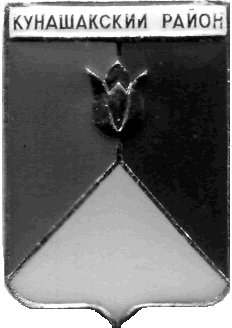 
СОБРАНИЕ ДЕПУТАТОВКУНАШАКСКОГО МУНИЦИПАЛЬНОГО РАЙОНАЧЕЛЯБИНСКОЙ ОБЛАСТИРЕШЕНИЕ7  заседание« 21 » августа 2019 г. № 91Об исполнении районного бюджетаза 1 полугодие 2019 годаЗаслушав информацию руководителя Финансового управления администрации Кунашакского муниципального района Аюпову Р.Ф. об исполнении районного бюджета за 1 полугодие 2019 года, руководствуясь Бюджетным Кодексом РФ, Федеральным Законом от 06.10.2003г. № 131-ФЗ «Об общих принципах организации местного самоуправления в Российской Федерации», Уставом Кунашакского муниципального района, Положением о бюджетном процессе, Собрание депутатов Кунашакского муниципального района	РЕШАЕТ: 1.Информацию об исполнении районного бюджета за 1 полугодие 2019 года (приложения 1,2,3,4) принять к сведению.2.Настоящее решение вступает в силу со дня его подписания и подлежит опубликованию в средствах массовой информации.ПредседательСобрания депутатов							       А.В. ПлатоновПриложение 1к решению Собрания депутатов Кунашакского муниципального района"Об исполнении районного бюджета за 1 полугодие 2019 года"от «21»  августа  2019 г. № 91Приложение 1к решению Собрания депутатов Кунашакского муниципального района"Об исполнении районного бюджета за 1 полугодие 2019 года"от «21»  августа  2019 г. № 91Приложение 1к решению Собрания депутатов Кунашакского муниципального района"Об исполнении районного бюджета за 1 полугодие 2019 года"от «21»  августа  2019 г. № 91Приложение 1к решению Собрания депутатов Кунашакского муниципального района"Об исполнении районного бюджета за 1 полугодие 2019 года"от «21»  августа  2019 г. № 91Приложение 1к решению Собрания депутатов Кунашакского муниципального района"Об исполнении районного бюджета за 1 полугодие 2019 года"от «21»  августа  2019 г. № 91Приложение 1к решению Собрания депутатов Кунашакского муниципального района"Об исполнении районного бюджета за 1 полугодие 2019 года"от «21»  августа  2019 г. № 91Приложение 1к решению Собрания депутатов Кунашакского муниципального района"Об исполнении районного бюджета за 1 полугодие 2019 года"от «21»  августа  2019 г. № 91Приложение 1к решению Собрания депутатов Кунашакского муниципального района"Об исполнении районного бюджета за 1 полугодие 2019 года"от «21»  августа  2019 г. № 91Реестр источников доходов районного бюджета на 2019 годРеестр источников доходов районного бюджета на 2019 годРеестр источников доходов районного бюджета на 2019 годРеестр источников доходов районного бюджета на 2019 годРеестр источников доходов районного бюджета на 2019 годРеестр источников доходов районного бюджета на 2019 годРеестр источников доходов районного бюджета на 2019 годтыс.рубНомер 
реестровой 
записиНаименование группы источников доходов бюджетов/наименование источника дохода бюджетаКлассификация доходов бюджетовКлассификация доходов бюджетовНаименование главного администратора доходов бюджетаКод строкиПрогноз доходов бюджета                           на 2019 годФакт                               за 1 полугодие 2019 годаНомер 
реестровой 
записиНаименование группы источников доходов бюджетов/наименование источника дохода бюджетакоднаименованиеНаименование главного администратора доходов бюджетаКод строкиПрогноз доходов бюджета                           на 2019 годФакт                               за 1 полугодие 2019 года12345678000 1 00 00000 00 0000 000 НАЛОГОВЫЕ И НЕНАЛОГОВЫЕ ДОХОДЫ295 950,997  143 709,570  1000 1 01 00000 00 0000 000Налоги на прибыль211 863,600  99 921,772  2Налог на доходы физических лиц182 1 01 02010 01 0000 110Налог на доходы физических лиц с доходов, источником которых является налоговый агент, за исключением доходов, в отношении которых исчисление и уплата налога осуществляются в соответствии со статьями 227, 227.1 и 228 Налогового кодекса Российской ФедерацииУправление Федеральной налоговой службы по Челябинской области208 949,700  99 151,982  3Налог на доходы физических лиц182 1 01 02020 01 0000 110Налог на доходы физических лиц с доходов, полученных от осуществления деятельности физическими лицами, зарегистрированными в качестве индивидуальных предпринимателей, нотариусов, занимающихся частной практикой, адвокатов, учредивших адвокатские кабинеты, и других лиц, занимающихся частной практикой в соответствии со статьей 227 Налогового кодекса Российской ФедерацииУправление Федеральной налоговой службы по Челябинской области1 532,800  171,928  4Налог на доходы физических лиц182 1 01 02030 01 0000 110Налог на доходы физических лиц с доходов,  полученных физическими лицами в соответствии со статьей 228 Налогового Кодекса Российской ФедерацииУправление Федеральной налоговой службы по Челябинской области547,800  322,547  5Налог на доходы физических лиц182 1 01 02040 01 0000 110Налог на доходы физических лиц в виде фиксированных авансовых платежей с доходов, полученных физическими лицами, являющимися иностранными гражданами, осуществляющими трудовую деятельность по найму на основании патента в соответствии  со статьей 227.1 Налогового кодекса Российской ФедерацииУправление Федеральной налоговой службы по Челябинской области833,300  275,315  6Акцизы100 1 03 02000 01 0000 110НАЛОГИ НА ТОВАРЫ (РАБОТЫ, УСЛУГИ), РЕАЛИЗУЕМЫЕ НА ТЕРРИТОРИИ РОССИЙСКОЙ ФЕДЕРАЦИИУправление Федерального казначейства по Челябинской области32 968,970  17 757,935  7Акцизы100 1 03 02230 01 0000 110Доходы от уплаты акцизов на дизельное топливо, подлежащие распределению между бюджетами субъектов Российской Федерации и местными бюджетами с учетом установленных дифференцированных нормативов отчислений в местные бюджетыУправление Федерального казначейства по Челябинской области14 561,930  8 061,356  8Акцизы100 1 03 02240 01 0000 110Доходы от уплаты акцизов на моторные масла для дизельных и (или) карбюраторных (инжекторных) двигателей, подлежащие распределению между бюджетами субъектов Российской Федерации и местными бюджетами с учетом установленных дифференцированных нормативов отчислений в местные бюджетыУправление Федерального казначейства по Челябинской области117,220  61,162  9Акцизы100 1 03 02250 01 0000 110Доходы от уплаты акцизов на автомобильный бензин, подлежащие распределению между бюджетами субъектов Российской Федерации и местными бюджетами с учетом установленных дифференцированных нормативов отчислений в местные бюджетыУправление Федерального казначейства по Челябинской области21 589,000  11 170,924  10Акцизы100 1 03 02260 01 0000 110Доходы от уплаты акцизов на прямогонный бензин, подлежащие распределению между бюджетами субъектов Российской Федерации и местными бюджетами с учетом установленных дифференцированных нормативов отчислений в местные бюджетыУправление Федерального казначейства по Челябинской области-3 299,180  -1 535,507  11Налог на совокупный доход182 1 05 00000 00 0000 000НАЛОГИ НА СОВОКУПНЫЙ ДОХОДУправление Федеральной налоговой службы по Челябинской области10 955,300  6 769,874  12Налог на совокупный доход182 1 05 01010 01 0000 110Налог, взимаемый с налогоплательщиков, выбравших в качестве объекта налогообложения  доходыУправление Федеральной налоговой службы по Челябинской области7 303,900  4 738,086  13Налог на совокупный доход182 1 05 02010 02 0000 110Единый налог на вмененный доход для отдельных видов деятельностиУправление Федеральной налоговой службы по Челябинской области3 045,700  1 578,567  14Налог на совокупный доход182 1 05 03010 01 0000 110Единый сельскохозяйственный налогУправление Федеральной налоговой службы по Челябинской области329,600  268,170  15Налог на совокупный доход182 1 05 04020 02 0000 110Налог, взимаемый в связи с применением патентной системы налогообложения, зачисляемый в бюджеты муниципальных районовУправление Федеральной налоговой службы по Челябинской области276,100  185,051  16Налоги, сборы и регулярные платежи за пользование природными ресурсами182 1 07 00000 00 0000 110НАЛОГИ, СБОРЫ И РЕГУЛЯРНЫЕ ПЛАТЕЖИ ЗА ПОЛЬЗОВАНИЕ ПРИРОДНЫМИ РЕСУРСАМИУправление Федеральной налоговой службы по Челябинской области552,500  170,708  17Налоги, сборы и регулярные платежи за пользование природными ресурсами182 1 07 01020 01 0000 110Налог на добычу общераспространенных полезных ископаемыхУправление Федеральной налоговой службы по Челябинской области552,500  170,708  18Налоги, сборы и регулярные платежи за пользование природными ресурсами182 1 07 01030 01 0000 110Налог на добычу прочих полезных ископаемых (за исключением полезных ископаемых в виде природных алмазов)Управление Федеральной налоговой службы по Челябинской области0,000  0,000  19Государственная пошлина000 1 08 00000 01 0000 000ГОСУДАРСТВЕННАЯ ПОШЛИНА6 326,800  3 256,266  20Государственная пошлина182 1 08 03010 01 0000 110Государственная пошлина по делам, рассматриваемым в судах общей юрисдикции, мировыми судьями (за исключением Верховного Суда Российской Федерации) Управление Федеральной налоговой службы по Челябинской области3 706,800  2 095,167  21Государственная пошлина188 1 08 06000 01 0000 110Государственная пошлина за совершение действий, связанных с приобретением гражданства Российской Федерации или выходом из гражданства Российской Федерации, а также с въездом в Российскую Федерацию или выездом из Российской ФедерацииГлавное управление Министерства внутренних дел Российской Федерации по Челябинской области125,000  46,950  22Государственная пошлина182 1 08 07010 01 0000 110Государственная пошлина за государственную регистрацию юридического лица, физических лиц в качестве индивидуальных предпринимателей, изменений, вносимых в учредительные документы юридического лица, за государственную регистрацию ликвидации юридического лица и другие юридически значимые действияУправление Федеральной налоговой службы по Челябинской области30,000  1,280  23Государственная пошлина188 1 08 07100 01 0000 110Государственная пошлина за выдачу и обмен паспорта гражданина Российской Федерации 2,4Главное управление Министерства внутренних дел Российской Федерации по Челябинской области165,000  99,500  24Государственная пошлина188 1 08 07141 01 0000 110Государственная пошлина за государственную регистрацию транспортных средств и иные юридически значимые действия уполномоченных федеральных государственных органов, связанные с изменением и выдачей документов на транспортные средства, регистрационных знаков, водительских удостоверенийГлавное управление Министерства внутренних дел Российской Федерации по Челябинской области500,000  463,250  25Государственная пошлина772 1 08 07150 01 0000 110Госпошлина за выдачу разрешения на установку рекламной конструкции Управление имущественных и земельных отношений администрации Кунашакского муниципального района0,000  0,000  26Государственная пошлина321 1 08 07020 01 0000 110Государственная пошлина за государственную регистрацию юридического лица, физических лиц в качестве индивидуальных предпринимателей, изменений, вносимых в учредительные документы юридического лица, за государственную регистрацию ликвидации юридического лица и другие юридически значимые действия Управление Федеральной службы государственной регистрации, кадастра и картографии по Челябинской области1 800,000  550,119  27Доходы от использования имущества, находящегося в государственной и муниципальной  собственности000 1 11 00000 00 0000 000ДОХОДЫ ОТ ИСПОЛЬЗОВАНИЯ ИМУЩЕСТВА, НАХОДЯЩЕГОСЯ В ГОСУДАРСТВЕННОЙ И МУНИЦИПАЛЬНОЙ СОБСТВЕННОСТИ8 712,300  5 278,088  28Доходы от использования имущества, находящегося в государственной и муниципальной  собственности772 1 11 05013 05 0000 120Доходы, получаемые в виде арендной платы за земельные участки, государственная собственность на которые не разграничена и которые расположены в границах сельских поселений, а также средства от продажи права на заключение договоров аренды указанных земельных участковУправление имущественных и земельных отношений администрации Кунашакского муниципального района4 100,000  2 092,550  29Доходы от использования имущества, находящегося в государственной и муниципальной  собственности772 1 11 05025 05 0000 120Доходы, получаемые в виде арендной платы, а также средства от продажи права на заключение договоров аренды за земли, находящиеся в собственности муниципальных районов (за исключением земельных участков муниципальных бюджетных и автономных учреждений)Управление имущественных и земельных отношений администрации Кунашакского муниципального района34,700  60,096  30Доходы от использования имущества, находящегося в государственной и муниципальной  собственности000 1 11 05035 05 0000 120Доходы от сдачи в аренду имущества, находящегося в оперативном управлении органов управления муниципальных районов и созданных ими учреждений (за исключением имущества муниципальных бюджетных и автономных учреждений)Управление культуры,  молодежной политики и информации администрации Кунашакского муниципального района53,000  35,400  31Доходы от использования имущества, находящегося в государственной и муниципальной  собственности761 1 11 05035 05 0000 120Доходы от сдачи в аренду имущества, находящегося в оперативном управлении органов управления муниципальных районов и созданных ими учреждений (за исключением имущества муниципальных бюджетных и автономных учреждений) Управление образования администрации Кунашакского муниципального района302,000  147,908  32Доходы от использования имущества, находящегося в государственной и муниципальной  собственности772 1 11 05075 05 0000 120Доходы от сдачи в аренду имущества, составляющего казну муниципальных районов (за исключением земельных участков)Управление имущественных и земельных отношений администрации Кунашакского муниципального района2 065,600  793,413  33Доходы от использования имущества, находящегося в государственной и муниципальной  собственности772 1 11 07015 05 0000 120Доходы от перечисления части прибыли, остающейся после уплаты налогов и иных обязательных платежей муниципальных унитарных предприятий, созданных муниципальными районами Управление имущественных и земельных отношений администрации Кунашакского муниципального района2 120,000  2 120,000  34Доходы от использования имущества, находящегося в государственной и муниципальной  собственности772 1 11 09045 05 0000 120Прочие поступления от использования имущества, находящегося в собственности муниципальных районов (за исключением имущества муниципальных бюджетных и автономных учреждений, а также имущества муниципальных унитарных предприятий, в том числе казенных)Управление имущественных и земельных отношений администрации Кунашакского муниципального района37,000  28,721  35Платежи при пользовании природными ресурсами048 1 12 01010 01 0000 120ПЛАТЕЖИ ПРИ ПОЛЬЗОВАНИИ ПРИРОДНЫМИ РЕСУРСАМИУправление Федеральной службы по надзору в сфере природопользования по Челябинской области195,000  164,812  36Доходы от оказания платных услуг (работ) и компенсации затрат государства000 1 13 00000 00 0000 000ДОХОДЫ ОТ ОКАЗАНИЯ ПЛАТНЫХ УСЛУГ (РАБОТ) И КОМПЕНСАЦИИ ЗАТРАТ ГОСУДАРСТВА12 534,000  5 075,243  37Доходы от оказания платных услуг (работ) и компенсации затрат государства000 1 13 01995 05 0000 130Прочие доходы от оказания  платных услуг (работ) получателями средств бюджетов муниципальных районовУправление культуры,  молодежной политики и информации администрации Кунашакского муниципального района307,400  111,245  38Доходы от оказания платных услуг (работ) и компенсации затрат государства761 1 13 01995 05 0000 130Прочие доходы от оказания  платных услуг (работ) получателями средств бюджетов муниципальных районовУправление образования администрации Кунашакского муниципального района10 386,600  4 745,465  39Доходы от оказания платных услуг (работ) и компенсации затрат государства741 1 13 02995 05 0000 130Прочие доходы от компенсации затрат бюджетов  муниципальных районовУправление культуры, спорта, молодежной политики и информации администрации Кунашакского муниципального района0,000  0,000  40Доходы от оказания платных услуг (работ) и компенсации затрат государства761 1 13 02995 05 0000 130Прочие доходы от компенсации затрат бюджетов  муниципальных районовУправление образования администрации Кунашакского муниципального района1 840,000  0,000  41Доходы от оказания платных услуг (работ) и компенсации затрат государства762 1 13 02995 05 0000 130Прочие доходы от компенсации затрат бюджетов  муниципальных районовАдминистрация Кунашакского муниципального района0,000  45,162  42Доходы от оказания платных услуг (работ) и компенсации затрат государства763 1 13 02995 05 0000 130Прочие доходы от компенсации затрат бюджетов  муниципальных районовФинансовое управление администрации Кунашакского муниципального района0,000  154,686  43Доходы от оказания платных услуг (работ) и компенсации затрат государства766 1 13 02995 05 0000 130Прочие доходы от компенсации затрат бюджетов  муниципальных районовКонтрольное управление администрации Кунашакского муниципального района0,000  0,000  44Доходы от оказания платных услуг (работ) и компенсации затрат государства768 1 13 02995 05 0000 130Прочие доходы от компенсации затрат бюджетов  муниципальных районовУправление социальной защиты населения администрации Кунашакского муниципального района0,000  18,685  45Доходы от оказания платных услуг (работ) и компенсации затрат государства771 1 13 02995 05 0000 130Прочие доходы от компенсации затрат бюджетов  муниципальных районовСобрание депутатов Кунашакского муниципального района0,000  0,000  46Доходы от оказания платных услуг (работ) и компенсации затрат государства772 1 13 02995 05 0000 130Прочие доходы от компенсации затрат бюджетов  муниципальных районовУправление имущественных и земельных отношений администрации Кунашакского муниципального района0,000  0,000  47Доходы от продажи материальных и нематериальных активов772 1 14 00000 00 0000 000ДОХОДЫ ОТ ПРОДАЖИ МАТЕРИАЛЬНЫХ И НЕМАТЕРИАЛЬНЫХ АКТИВОВУправление имущественных и земельных отношений администрации Кунашакского муниципального района9 846,527  3 777,299  48Доходы от продажи материальных и нематериальных активов772 1 14 02050 05 0000 410Доходы от реализации имущества, находящегося в собственности муниципальных районов (за исключением  движимого имущества муниципальных бюджетных и автономных учреждений, а также имущества муниципальных унитарных предприятий, в том числе казенных), в части реализации основных средств по указанному имуществуУправление имущественных и земельных отношений администрации Кунашакского муниципального района4 296,527  1 020,042  49Доходы от продажи материальных и нематериальных активов772 1 14 06013 05 0000 430Доходы от продажи земельных участков, государственная собственность на которые не разграничена и которые расположены в границах сельских поселенийУправление имущественных и земельных отношений администрации Кунашакского муниципального района5 550,000  2 757,257  50Штрафы, санкции, возмещение ущерба000 1 16 00000 00 0000 000ШТРАФЫ, САНКЦИИ, ВОЗМЕЩЕНИЕ УЩЕРБА1 996,000  1 544,229  51Прочие неналоговые доходы000 1 17 00000 00 0000 000ПРОЧИЕ НЕНАЛОГОВЫЕ ДОХОДЫ0,000  -6,656  52Прочие неналоговые доходы00 1 17 00000 00 0000 180Невыясненные поступления, зачисляемые в бюджеты муниципальных районовУправление культуры, молодежной политики и информации администрации Кунашакского муниципального района0,000  0,000  52Прочие неналоговые доходы761 1 17 00000 00 0000 180Невыясненные поступления, зачисляемые в бюджеты муниципальных районовУправление образования администрации Кунашакского муниципального района0,000  10,350  53Прочие неналоговые доходы763 1 17 00000 00 0000 180Невыясненные поступления, зачисляемые в бюджеты муниципальных районовФинансовое управление администрации Кунашакского муниципального района0,000  0,000  54Прочие неналоговые доходы772 1 17 00000 00 0000 180Невыясненные поступления, зачисляемые в бюджеты муниципальных районовУправление имущественных и земельных отношений администрации Кунашакского муниципального района0,000  -17,006  55Безвозмездные поступления000 2 02 00000 00 0000 000БЕЗВОЗМЕЗДНЫЕ ПОСТУПЛЕНИЯ ОТ ДРУГИХ БЮДЖЕТОВ БЮДЖЕТНОЙ СИСТЕМЫ РОССИЙСКОЙ ФЕДЕРАЦИИ961 180,360  397 402,613  56Безвозмездные поступления000 2 02 15001 10 0000 150Дотации бюджетам сельских поселений на выравнивание бюджетной обеспеченности86 714,000  43 357,200  57Безвозмездные поступления000 2 02 15002 10 0000 150Дотации бюджетам сельских поселений на поддержку мер по обеспечению сбалансированности бюджетов10 250,000  150,000  58Безвозмездные поступления000 2 02 20000 10 0000 150Субсидии муниципальным районам, выделяемые из областного бюджета291 004,770  80 765,930  59Безвозмездные поступления000 2 02 30000 10 0000 150Субвенции муниципальным районам, выделяемые из областного бюджета571 728,190  273 129,483  60Безвозмездные поступления000 2 02 40000 10 0000 150Иные межбюджетные трансферты1 483,400  0,000  61Безвозмездные поступления000 2 07 05030 10 0000 150Прочие безвозмездные поступления в бюджеты муниципальных районов0,000  -0,550  62Возврат остатков000 2 18 00010 05 0000 150Доходы бюджетов муниципальных районов от возврата прочих остатков субсидий, субвенций и иных межбюджетных трансфертов, имеющих целевое назначение, прошлых лет из бюджетов поселений0,000  0,000  63Возврат остатков000 2 19 00010 05 0000 150ВОЗВРАТ ОСТАТКОВ СУБСИДИЙ, СУБВЕНЦИЙ И ИНЫХ МЕЖБЮДЖЕТНЫХ ТРАНСФЕРТОВ, ИМЕЮЩИХ ЦЕЛЕВОЕ НАЗНАЧЕНИЕ, ПРОШЛЫХ ЛЕТ0,000  0,000  64Возврат остатков000 2 19 60010 05 0000 150Возврат прочих остатков субсидий, субвенций и иных межбюджетных трансфертов, имеющих целевое назначение, прошлых лет из бюджетов муниципальных районов0,000  -16,684  ДОХОДЫ БЮДЖЕТА - ВСЕГОДОХОДЫ БЮДЖЕТА - ВСЕГОДОХОДЫ БЮДЖЕТА - ВСЕГОДОХОДЫ БЮДЖЕТА - ВСЕГОДОХОДЫ БЮДЖЕТА - ВСЕГОДОХОДЫ БЮДЖЕТА - ВСЕГО1 257 131,357  541 094,949  Приложение 2к решению Собрания депутатовКунашакского муниципального района"Об исполнении районного бюджета за 1 полугодие 2019 года" от «21» августа  2019 г. № 91Приложение 2к решению Собрания депутатовКунашакского муниципального района"Об исполнении районного бюджета за 1 полугодие 2019 года" от «21» августа  2019 г. № 91Приложение 2к решению Собрания депутатовКунашакского муниципального района"Об исполнении районного бюджета за 1 полугодие 2019 года" от «21» августа  2019 г. № 91Приложение 2к решению Собрания депутатовКунашакского муниципального района"Об исполнении районного бюджета за 1 полугодие 2019 года" от «21» августа  2019 г. № 91Приложение 2к решению Собрания депутатовКунашакского муниципального района"Об исполнении районного бюджета за 1 полугодие 2019 года" от «21» августа  2019 г. № 91Приложение 2к решению Собрания депутатовКунашакского муниципального района"Об исполнении районного бюджета за 1 полугодие 2019 года" от «21» августа  2019 г. № 91Распределение бюджетных ассигнований по целевым статьям (государственным, муниципальным программам и непрограммным направлениям деятельности), группам видов расходов, разделам и подразделам классификации расходов бюджетов  на 2019 годРаспределение бюджетных ассигнований по целевым статьям (государственным, муниципальным программам и непрограммным направлениям деятельности), группам видов расходов, разделам и подразделам классификации расходов бюджетов  на 2019 годРаспределение бюджетных ассигнований по целевым статьям (государственным, муниципальным программам и непрограммным направлениям деятельности), группам видов расходов, разделам и подразделам классификации расходов бюджетов  на 2019 годРаспределение бюджетных ассигнований по целевым статьям (государственным, муниципальным программам и непрограммным направлениям деятельности), группам видов расходов, разделам и подразделам классификации расходов бюджетов  на 2019 годРаспределение бюджетных ассигнований по целевым статьям (государственным, муниципальным программам и непрограммным направлениям деятельности), группам видов расходов, разделам и подразделам классификации расходов бюджетов  на 2019 годРаспределение бюджетных ассигнований по целевым статьям (государственным, муниципальным программам и непрограммным направлениям деятельности), группам видов расходов, разделам и подразделам классификации расходов бюджетов  на 2019 годРаспределение бюджетных ассигнований по целевым статьям (государственным, муниципальным программам и непрограммным направлениям деятельности), группам видов расходов, разделам и подразделам классификации расходов бюджетов  на 2019 годРаспределение бюджетных ассигнований по целевым статьям (государственным, муниципальным программам и непрограммным направлениям деятельности), группам видов расходов, разделам и подразделам классификации расходов бюджетов  на 2019 годРаспределение бюджетных ассигнований по целевым статьям (государственным, муниципальным программам и непрограммным направлениям деятельности), группам видов расходов, разделам и подразделам классификации расходов бюджетов  на 2019 годРаспределение бюджетных ассигнований по целевым статьям (государственным, муниципальным программам и непрограммным направлениям деятельности), группам видов расходов, разделам и подразделам классификации расходов бюджетов  на 2019 годРаспределение бюджетных ассигнований по целевым статьям (государственным, муниципальным программам и непрограммным направлениям деятельности), группам видов расходов, разделам и подразделам классификации расходов бюджетов  на 2019 годРаспределение бюджетных ассигнований по целевым статьям (государственным, муниципальным программам и непрограммным направлениям деятельности), группам видов расходов, разделам и подразделам классификации расходов бюджетов  на 2019 годРаспределение бюджетных ассигнований по целевым статьям (государственным, муниципальным программам и непрограммным направлениям деятельности), группам видов расходов, разделам и подразделам классификации расходов бюджетов  на 2019 годРаспределение бюджетных ассигнований по целевым статьям (государственным, муниципальным программам и непрограммным направлениям деятельности), группам видов расходов, разделам и подразделам классификации расходов бюджетов  на 2019 годРаспределение бюджетных ассигнований по целевым статьям (государственным, муниципальным программам и непрограммным направлениям деятельности), группам видов расходов, разделам и подразделам классификации расходов бюджетов  на 2019 годРаспределение бюджетных ассигнований по целевым статьям (государственным, муниципальным программам и непрограммным направлениям деятельности), группам видов расходов, разделам и подразделам классификации расходов бюджетов  на 2019 годРаспределение бюджетных ассигнований по целевым статьям (государственным, муниципальным программам и непрограммным направлениям деятельности), группам видов расходов, разделам и подразделам классификации расходов бюджетов  на 2019 годРаспределение бюджетных ассигнований по целевым статьям (государственным, муниципальным программам и непрограммным направлениям деятельности), группам видов расходов, разделам и подразделам классификации расходов бюджетов  на 2019 годРаспределение бюджетных ассигнований по целевым статьям (государственным, муниципальным программам и непрограммным направлениям деятельности), группам видов расходов, разделам и подразделам классификации расходов бюджетов  на 2019 годРаспределение бюджетных ассигнований по целевым статьям (государственным, муниципальным программам и непрограммным направлениям деятельности), группам видов расходов, разделам и подразделам классификации расходов бюджетов  на 2019 годРаспределение бюджетных ассигнований по целевым статьям (государственным, муниципальным программам и непрограммным направлениям деятельности), группам видов расходов, разделам и подразделам классификации расходов бюджетов  на 2019 годРаспределение бюджетных ассигнований по целевым статьям (государственным, муниципальным программам и непрограммным направлениям деятельности), группам видов расходов, разделам и подразделам классификации расходов бюджетов  на 2019 годРаспределение бюджетных ассигнований по целевым статьям (государственным, муниципальным программам и непрограммным направлениям деятельности), группам видов расходов, разделам и подразделам классификации расходов бюджетов  на 2019 годРаспределение бюджетных ассигнований по целевым статьям (государственным, муниципальным программам и непрограммным направлениям деятельности), группам видов расходов, разделам и подразделам классификации расходов бюджетов  на 2019 годРаспределение бюджетных ассигнований по целевым статьям (государственным, муниципальным программам и непрограммным направлениям деятельности), группам видов расходов, разделам и подразделам классификации расходов бюджетов  на 2019 годРаспределение бюджетных ассигнований по целевым статьям (государственным, муниципальным программам и непрограммным направлениям деятельности), группам видов расходов, разделам и подразделам классификации расходов бюджетов  на 2019 годРаспределение бюджетных ассигнований по целевым статьям (государственным, муниципальным программам и непрограммным направлениям деятельности), группам видов расходов, разделам и подразделам классификации расходов бюджетов  на 2019 годРаспределение бюджетных ассигнований по целевым статьям (государственным, муниципальным программам и непрограммным направлениям деятельности), группам видов расходов, разделам и подразделам классификации расходов бюджетов  на 2019 годРаспределение бюджетных ассигнований по целевым статьям (государственным, муниципальным программам и непрограммным направлениям деятельности), группам видов расходов, разделам и подразделам классификации расходов бюджетов  на 2019 годРаспределение бюджетных ассигнований по целевым статьям (государственным, муниципальным программам и непрограммным направлениям деятельности), группам видов расходов, разделам и подразделам классификации расходов бюджетов  на 2019 год(тыс. рублей)НаименованиеЦелевая
статьяГруппа вида расходовРазделПодразделФакт                               за 1 полугодие 2019 годаВСЕГО532 492,426Государственная программа Челябинской области "Развитие образования в Челябинской области" на 2014-2019 годы03 0 00 0000097 827,698Организация отдыха детей в каникулярное время  (Закупка товаров, работ и услуг для обеспечения государственных (муниципальных) нужд)03 0 00 030102000707746,019Организация отдыха детей в каникулярное время (Предоставление субсидий бюджетным, автономным учреждениям и иным некоммерческим организациям)03 0 00 0301060007070,000Компенсация затрат родителей (законных представителей) детей-инвалидов в части организации обучения по основным общеобразовательным программам на дому (Социальное обеспечение и иные выплаты населению)03 0 00 0302030010042 591,519Обеспечение питанием детей из малообеспеченных семей и детей с нарушениями здоровья, обучающихся в муниципальных общеобразовательных организациях (Закупка товаров, работ и услуг для обеспечения государственных (муниципальных) нужд)03 0 00 030302000702864,159Обеспечение питанием детей из малообеспеченных семей и детей с нарушениями здоровья, обучающихся в муниципальных общеобразовательных организациях (Предоставление субсидий бюджетным, автономным учреждениям и иным некоммерческим организациям)03 0 00 03030600070268,349Приобретение транспортных средств для организации перевозки обучающихся (Закупка товаров, работ и услуг для обеспечения государственных (муниципальных) нужд)03 0 00 0304020007020,000Организация работы комиссий по делам несовершеннолетних и защите их прав (Расходы на выплаты персоналу в целях обеспечения выполнения функций государственными (муниципальными) органами, казенными учреждениями, органами управления государственными внебюджетными фондами)03 0 00 030601000113167,500Организация предоставления психолого-педагогической, медицинской и социальной помощи обучающимся, испытывающим трудности в освоении основных общеобразовательных программ, своем развитии и социальной адаптации (Закупка товаров, работ и услуг для обеспечения государственных (муниципальных) нужд)03 0 00 03070200070218,800Обеспечение государственных гарантий реализации прав на получение общедоступного и бесплатного дошкольного, начального общего, основного общего, среднего общего образования и обеспечение дополнительного образования детей в муниципальных общеобразовательных организациях (Расходы на выплаты персоналу в целях обеспечения выполнения функций государственными (муниципальными) органами, казенными учреждениями, органами управления государственными внебюджетными фондами)03 0 00 03120100070282 067,101Обеспечение государственных гарантий реализации прав на получение общедоступного и бесплатного дошкольного, начального общего, основного общего, среднего общего образования и обеспечение дополнительного образования детей в муниципальных общеобразовательных организациях (Закупка товаров, работ и услуг для обеспечения государственных (муниципальных) нужд)03 0 00 031202000702860,473Обеспечение государственных гарантий реализации прав на получение общедоступного и бесплатного дошкольного, начального общего, основного общего, среднего общего образования и обеспечение дополнительного образования детей в муниципальных общеобразовательных организациях (Предоставление субсидий бюджетным, автономным учреждениям и иным некоммерческим организациям)03 0 00 03120600070210 254,478Оборудование пунктов проведения экзаменов государственной итоговой аттестации по образовательным программам среднего общего образования (Закупка товаров, работ и услуг для обеспечения государственных (муниципальных) нужд)03 0 E1 030502000702189,300Создание в общеобразовательных организациях, расположенных в сельской местности, условий для занятий физической культурой и спортом (Закупка товаров, работ и услуг для обеспечения государственных (муниципальных) нужд)03 0 E2 5097020007020,000Государственная программа Челябинской области «Поддержка и развитие дошкольного образования в Челябинской области» на 2015–2025 годы04 0 00 0000029 547,469Обеспечение государственных гарантий реализации прав на получение общедоступного и бесплатного дошкольного образования в муниципальных дошкольных образовательных организациях (Расходы на выплаты персоналу в целях обеспечения выполнения функций государственными (муниципальными) органами, казенными учреждениями, органами управления государственными внебюджетными фондами)04 0 00 04010100070127 344,982Обеспечение государственных гарантий реализации прав на получение общедоступного и бесплатного дошкольного образования в муниципальных дошкольных образовательных организациях (Закупка товаров, работ и услуг для обеспечения государственных (муниципальных) нужд)04 0 00 04010200070155,318Создание в расположенных на территории Челябинской области муниципальных образовательных организациях, реализующих образовательную программу дошкольного образования, условий для получения детьми дошкольного возраста с ограниченными возможностями здоровья качественного образования и коррекции развития (Закупка товаров, работ и услуг для обеспечения государственных (муниципальных) нужд)04 0 00 0402020007010,000Компенсация части платы, взимаемой с родителей (законных представителей) за присмотр и уход за детьми в образовательных организациях, реализующих образовательную программу дошкольного образования, расположенных на территории Челябинской области (Социальное обеспечение и иные выплаты населению)04 0 00 0405030010041 937,366Привлечение детей из малообеспеченных, неблагополучных семей, а также семей, оказавшихся в трудной жизненной ситуации, в расположенные на территории Челябинской области муниципальные дошкольные образовательные организации через предоставление компенсации части родительской платы (Закупка товаров, работ и услуг для обеспечения государственных (муниципальных) нужд)04 0 00 040602000701170,372Привлечение детей из малообеспеченных, неблагополучных семей, а также семей, оказавшихся в трудной жизненной ситуации, в расположенные на территории Челябинской области муниципальные дошкольные образовательные организации через предоставление компенсации части родительской платы (Закупка товаров, работ и услуг для обеспечения государственных (муниципальных) нужд)04 0 00 04060200070239,431Государственная программа Челябинской области "Управление государственными финансами и государственным долгом Челябинской области" 10 0 00 000008 581,908Осуществление государственных полномочий по расчету и предоставлению дотаций сельским поселениям за счет средств областного бюджета (Межбюджетные трансферты)10 3 00 7287050014018 581,908Государственная программа Челябинской области "Развитие архивного дела в Челябинской области на 2016-2018 годы"12 0 00 0000050,231Подпрограмма "Организация приема и обеспечение сохранности принятых на государственное хранение в государственный и муниципальные архивы Челябинской области архивных документов в 2016-2018 годах"12 1 00 0000050,231Комплектование, учет, использование и хранение архивных документов, отнесенных к государственной собственности Челябинской области (Закупка товаров, работ и услуг для обеспечения государственных (муниципальных) нужд)12 1 00 12010200080450,231Государственная программа Челябинской области "Обеспечение доступным и комфортным жильем граждан Российской Федерации" в Челябинской области на 2014 - 2020 годы14 0 00 000004 823,154Строительство газопроводов и газовых сетей (Капитальные вложения в объекты недвижимого имущества государственной (муниципальной) собственности)14 2 00 1405040005050,000Модернизация, реконструкция, капитальный ремонт и строительство котельных, систем водоснабжения, водоотведения, систем электроснабжения, теплоснабжения, включая центральные тепловые пункты, в том числе проектно-изыскательские работы (Капитальные вложения в объекты недвижимого имущества государственной (муниципальной) собственности)14 2 00 1406040005020,000Субсидии местным бюджетам на предоставление молодым семьям - участникам подпрограммы социальных выплат на приобретение жилого помещения эконом-класса или создание объекта индивидуального жилищного строительства эконом-класса (Социальное обеспечение и иные выплаты населению)14 4 00 L497030010044 823,154Государственная программа Челябинской области "Обеспечение общественного порядка и противодействие преступности в Челябинской области" на 2016-2019 годы19 0 00 00000811,651Подпрограмма "Допризывная подготовка молодежи в Челябинской области"19 4 00 00000811,651Осуществление полномочий по первичному воинскому учету на территориях, где отсутствуют военные комиссариаты (Межбюджетные трансферты)19 4 00 511805000203811,651Государственная программа Челябинской области "Развитие физической культуры и спорта в Челябинской области" на 2015 - 2019 годы20 0 00 00000234,830Оплата услуг специалистов по организации физкультурно-оздоровительной и спортивно-массовой работы с детьми и подростками (Расходы на выплаты персоналу в целях обеспечения выполнения функций государственными (муниципальными) органами, казенными учреждениями, органами управления государственными внебюджетными фондами)20 1 00 200451001102176,130Оснащением объектов спортивной инфраструктуры спортивно-технологическим оборудованием  (Закупка товаров, работ и услуг для государственных (муниципальных) нужд)20 1 P5 5228020011020,000Оплата услуг специалистов по организации физкультурно-оздоровительной и спортивно-массовой работы с лицами с ограниченными возможностями здоровья (Расходы на выплаты персоналу в целях обеспечения выполнения функций государственными (муниципальными) органами, казенными учреждениями, органами управления государственными внебюджетными фондами)20 2 00 20047100110258,700Государственная программа Челябинской области "Повышение эффективности реализации молодежной политики в Челябинской области" на 2015 - 2019 годы21 0 00 000000,000Организация и проведение мероприятий с детьми и молодежью (Закупка товаров, работ и услуг для государственных (муниципальных) нужд)21 0 E8 2101020007070,000Государственная программа Челябинской области "Улучшение условий и охраны труда в Челябинской области на 2017-2019 годы"22 0 00 00000103,407Реализация переданных государственных полномочий в области охраны труда (Расходы на выплаты персоналу в целях обеспечения выполнения функций государственными (муниципальными) органами, казенными учреждениями, органами управления государственными внебюджетными фондами)22 0 00 2203010004010,000Реализация переданных государственных полномочий в области охраны труда (Закупка товаров, работ и услуг для государственных (муниципальных) нужд)22 0 00 2203020004010,000Реализация переданных государственных полномочий в области охраны труда (Расходы на выплаты персоналу в целях обеспечения выполнения функций государственными (муниципальными) органами, казенными учреждениями, органами управления государственными внебюджетными фондами)22 2 00 22030100040194,122Реализация переданных государственных полномочий в области охраны труда (Закупка товаров, работ и услуг для государственных (муниципальных) нужд)22 2 00 2203020004019,285Государственная программа Челябинской области «Развитие социальной защиты населения в Челябинской области» на 2017–2019 годы28 0 00 00000148 202,284Подпрограмма "Дети Южного Урала"28 1 00 0000053 830,894Реализация полномочий Российской Федерации по выплате государственных пособий лицам, не подлежащим обязательному социальному страхованию на случай временной нетрудоспособности и в связи с материнством, и лицам, уволенным в связи с ликвидацией организаций (прекращением деятельности, полномочий физическими лицами), в соответствии с Федеральным законом от 19 мая 1995 года № 81-ФЗ «О государственных пособиях гражданам, имеющим детей» (Закупка товаров, работ и услуг для государственных (муниципальных) нужд)28 1 00 5380020010040,000Реализация полномочий Российской Федерации по выплате государственных пособий лицам, не подлежащим обязательному социальному страхованию на случай временной нетрудоспособности и в связи с материнством, и лицам, уволенным в связи с ликвидацией организаций (прекращением деятельности, полномочий физическими лицами), в соответствии с Федеральным законом от 19 мая 1995 года № 81-ФЗ «О государственных пособиях гражданам, имеющим детей»(Социальное обеспечение и иные выплаты населению)28 1 00 53800300100410 395,274Социальная поддержка детей-сирот и детей, оставшихся без попечения родителей, находящихся в муниципальных образовательных организациях для детей-сирот и детей, оставшихся без попечения родителей (Предоставление субсидий бюджетным, автономным учреждениям и иным некоммерческим организациям)28 1 00 28100600100412 436,340Обеспечение предоставления жилых помещений детям-сиротам и детям, оставшимся без попечения родителей, лицам из их числа по договорам найма специализированных жилых помещений за счет средств областного бюджета (Капитальные вложения в объекты недвижимого имущества)28 1 00 2813040010045 787,400Содержание ребенка в семье опекуна и приемной семье, а также вознаграждение, причитающееся приемному родителю в соответствии с Законом Челябинской области "О мерах социальной поддержки детей-сирот и детей, оставшихся без попечения родителей, вознаграждении, причитающемся приемному родителю, и социальных гарантиях приемной семье" (Закупка товаров, работ и услуг для государственных (муниципальных) нужд)28 1 00 281402001004177,504Содержание ребенка в семье опекуна и приемной семье, а также вознаграждение, причитающееся приемному родителю в соответствии с Законом Челябинской области "О мерах социальной поддержки детей-сирот и детей, оставшихся без попечения родителей, вознаграждении, причитающемся приемному родителю, и социальных гарантиях приемной семье" (Социальное обеспечение и иные выплаты населению)28 1 00 28140300100413 563,757Ежемесячная денежная выплата на оплату жилья и коммунальных услуг многодетной семье в соответствии с Законом Челябинской области «О статусе и дополнительных мерах социальной поддержки многодетной семьи в Челябинской области» (Закупка товаров, работ и услуг для государственных (муниципальных) нужд)28 1 00 28220200100438,406Ежемесячная денежная выплата на оплату жилья и коммунальных услуг многодетной семье в соответствии с Законом Челябинской области «О статусе и дополнительных мерах социальной поддержки многодетной семьи в Челябинской области» (Социальное обеспечение и иные выплаты населению)28 1 00 2822030010042 605,900Пособие на ребенка в соответствии с Законом Челябинской области «О пособии на ребенка» (Закупка товаров, работ и услуг для государственных (муниципальных) нужд)28 1 00 281902001004110,240Пособие на ребенка в соответствии с Законом Челябинской области «О пособии на ребенка» (Социальное обеспечение и иные выплаты населению)28 1 00 2819030010047 520,493Выплата областного единовременного пособия при рождении ребенка в соответствии с Законом Челябинской области «Об областном единовременном пособии при рождении ребенка"  (Закупка товаров, работ и услуг для государственных (муниципальных) нужд)28 1 Р1 2818020010045,130Выплата областного единовременного пособия при рождении ребенка в соответствии с Законом Челябинской области «Об областном единовременном пособии при рождении ребенка" (Социальное обеспечение и иные выплаты населению)28 1 Р1 281803001004392,000Организация и осуществление деятельности по опеке и попечительству (Расходы на выплаты персоналу в целях обеспечения выполнения функций государственными (муниципальными) органами, казенными учреждениями, органами управления государственными внебюджетными фондами)28 1 00 281101001006754,987Организация и осуществление деятельности по опеке и попечительству (Закупка товаров, работ и услуг для государственных (муниципальных) нужд)28 1 00 28110200100643,463Подпрограмма "Повышение качества жизни граждан пожилого возраста и иных категорий граждан"28 2 00 0000073 618,570Ежемесячная денежная выплата в соответствии с Законом Челябинской области "О мерах социальной поддержки ветеранов в Челябинской области" (Закупка товаров, работ и услуг для государственных (муниципальных) нужд)28 2 00 283002001003112,179Ежемесячная денежная выплата в соответствии с Законом Челябинской области "О мерах социальной поддержки ветеранов в Челябинской области" (Социальное обеспечение и иные выплаты населению)28 2 00 2830030010036 560,049Ежемесячная денежная выплата в соответствии с Законом Челябинской области "О мерах социальной поддержки жертв политических репрессий в Челябинской области" (Закупка товаров, работ и услуг для государственных (муниципальных) нужд)28 2 00 2831020010036,069Ежемесячная денежная выплата в соответствии с Законом Челябинской области "О мерах социальной поддержки жертв политических репрессий в Челябинской области" (Социальное обеспечение и иные выплаты населению)28 2 00 283103001003347,374Ежемесячная денежная выплата в соответствии с Законом Челябинской области "О звании "Ветеран труда Челябинской области" (Закупка товаров, работ и услуг для государственных (муниципальных) нужд)28 2 00 28320200100352,819Ежемесячная денежная выплата в соответствии с Законом Челябинской области "О звании "Ветеран труда Челябинской области" (Социальное обеспечение и иные выплаты населению)28 2 00 2832030010033 088,052Компенсация расходов на оплату жилых помещений и коммунальных услуг в соответствии с Законом Челябинской области "О дополнительных мерах социальной поддержки отдельных категорий граждан в Челябинской области" (Закупка товаров, работ и услуг для государственных (муниципальных) нужд)28 2 00 2833020010030,732Компенсация расходов на оплату жилых помещений и коммунальных услуг в соответствии с Законом Челябинской области "О дополнительных мерах социальной поддержки отдельных категорий граждан в Челябинской области" (Социальное обеспечение и иные выплаты населению)28 2 00 28330300100345,684Компенсационные выплаты за пользование услугами связи в соответствии с Законом Челябинской области "О дополнительных мерах социальной поддержки отдельных категорий граждан в Челябинской области" (Закупка товаров, работ и услуг для государственных (муниципальных) нужд)28 2 00 2834020010030,116Компенсационные выплаты за пользование услугами связи в соответствии с Законом Челябинской области "О дополнительных мерах социальной поддержки отдельных категорий граждан в Челябинской области" (Социальное обеспечение и иные выплаты населению)28 2 00 2834030010037,050Компенсация расходов на уплату взноса на капитальный ремонт общего имущества в многоквартирном доме в соответствии с Законом Челябинской области "О дополнительных мерах социальной поддержки отдельных категорий граждан в Челябинской области" (Закупка товаров, работ и услуг для обеспечения государственных (муниципальных) нужд)28 2 00 2835020010036,660Компенсация расходов на уплату взноса на капитальный ремонт общего имущества в многоквартирном доме в соответствии с Законом Челябинской области "О дополнительных мерах социальной поддержки отдельных категорий граждан в Челябинской области"  (Социальное обеспечение и иные выплаты населению)28 2 00 283503001003209,789Предоставление гражданам субсидий на оплату жилого помещения и коммунальных услуг (Закупка товаров, работ и услуг для обеспечения государственных (муниципальных) нужд)28 2 00 28370200100392,289Предоставление гражданам субсидий на оплату жилого помещения и коммунальных услуг (Социальное обеспечение и иные выплаты населению)28 2 00 2837030010035 707,711Предоставление гражданам субсидий на оплату жилого помещения и коммунальных услуг (Расходы на выплаты персоналу в целях обеспечения выполнения функций государственными (муниципальными) органами, казенными учреждениями, органами управления государственными внебюджетными фондами)28 2 00 2837010010061 186,830Предоставление гражданам субсидий на оплату жилого помещения и коммунальных услуг (Закупка товаров, работ и услуг для обеспечения государственных (муниципальных) нужд)28 2 00 283702001006193,170Реализация полномочий Российской Федерации по предоставлению отдельных мер социальной поддержки гражданам, подвергшимся воздействию радиации  (Закупка товаров, работ и услуг для обеспечения государственных (муниципальных) нужд)28 2 00 513702001003151,301Реализация полномочий Российской Федерации по предоставлению отдельных мер социальной поддержки гражданам, подвергшимся воздействию радиации  (Социальное обеспечение и иные выплаты населению)28 2 00 51370300100312 201,792Реализация полномочий Российской Федерации по осуществлению ежегодной денежной выплаты лицам, награжденным нагрудным знаком "Почетный донор России" (Закупка товаров, работ и услуг для обеспечения государственных (муниципальных) нужд)28 2 00 5220020010034,651Реализация полномочий Российской Федерации по осуществлению ежегодной денежной выплаты лицам, награжденным нагрудным знаком "Почетный донор России"  (Социальное обеспечение и иные выплаты населению)28 2 00 522003001003324,191Реализация полномочий Российской Федерации на оплату жилищно-коммунальных услуг отдельным категориям граждан (Закупка товаров, работ и услуг для обеспечения государственных (муниципальных) нужд)28 2 00 525002001003183,656Реализация полномочий Российской Федерации на оплату жилищно-коммунальных услуг отдельным категориям граждан (Социальное обеспечение и иные выплаты населению)28 2 00 52500300100312 973,011Реализация полномочий Российской Федерации по выплате инвалидам компенсаций страховых премий по договорам обязательного страхования гражданской ответственности владельцев транспортных средств в соответствии с Федеральным законом от 25 апреля 2002 года № 40-ФЗ "Об обязательном страховании гражданской ответственности владельцев транспортных средств" (Закупка товаров, работ и услуг для обеспечения государственных (муниципальных) нужд)28 2 00 5280020010030,016Реализация полномочий Российской Федерации по выплате инвалидам компенсаций страховых премий по договорам обязательного страхования гражданской ответственности владельцев транспортных средств в соответствии с Федеральным законом от 25 апреля 2002 года № 40-ФЗ "Об обязательном страховании гражданской ответственности владельцев транспортных средств" (Социальное обеспечение и иные выплаты населению)28 2 00 5280030010031,050Осуществление мер социальной поддержки граждан, работающих и проживающих в сельских населенных пунктах и рабочих поселках Челябинской области (Расходы на выплаты персоналу в целях обеспечения выполнения функций государственными (муниципальными) органами, казенными учреждениями, органами управления государственными внебюджетными фондами)28 2 00 2838010007012 147,787Осуществление мер социальной поддержки граждан, работающих и проживающих в сельских населенных пунктах и рабочих поселках Челябинской области (Расходы на выплаты персоналу в целях обеспечения выполнения функций государственными (муниципальными) органами, казенными учреждениями, органами управления государственными внебюджетными фондами)28 2 00 2838010007028 090,807Осуществление мер социальной поддержки граждан, работающих и проживающих в сельских населенных пунктах и рабочих поселках Челябинской области (Расходы на выплаты персоналу в целях обеспечения выполнения функций государственными (муниципальными) органами, казенными учреждениями, органами управления государственными внебюджетными фондами)28 2 00 2838010007031 019,342Осуществление мер социальной поддержки граждан, работающих и проживающих в сельских населенных пунктах и рабочих поселках Челябинской области (Расходы на выплаты персоналу в целях обеспечения выполнения функций государственными (муниципальными) органами, казенными учреждениями, органами управления государственными внебюджетными фондами)28 2 00 28380100070729,766Осуществление мер социальной поддержки граждан, работающих и проживающих в сельских населенных пунктах и рабочих поселках Челябинской области (Расходы на выплаты персоналу в целях обеспечения выполнения функций государственными (муниципальными) органами, казенными учреждениями, органами управления государственными внебюджетными фондами)28 2 00 283801000801873,928Осуществление мер социальной поддержки граждан, работающих и проживающих в сельских населенных пунктах и рабочих поселках Челябинской области (Социальное обеспечение и иные выплаты населению)28 2 00 283803001002340,956Осуществление мер социальной поддержки граждан, работающих и проживающих в сельских населенных пунктах и рабочих поселках Челябинской области (Расходы на выплаты персоналу в целях обеспечения выполнения функций государственными (муниципальными) органами, казенными учреждениями, органами управления государственными внебюджетными фондами)28 2 00 283801001003979,763Осуществление мер социальной поддержки граждан, работающих и проживающих в сельских населенных пунктах и рабочих поселках Челябинской области (Закупка товаров, работ и услуг для обеспечения государственных (муниципальных) нужд)28 2 00 283802001003125,029Осуществление мер социальной поддержки граждан, работающих и проживающих в сельских населенных пунктах и рабочих поселках Челябинской области (Социальное обеспечение и иные выплаты населению)28 2 00 2838030010037 475,395Осуществление мер социальной поддержки граждан, работающих и проживающих в сельских населенных пунктах и рабочих поселках Челябинской области (Социальное обеспечение и иные выплаты населению)28 2 00 283803001004461,855Осуществление мер социальной поддержки граждан, работающих и проживающих в сельских населенных пунктах и рабочих поселках Челябинской области (Расходы на выплаты персоналу в целях обеспечения выполнения функций государственными (муниципальными) органами, казенными учреждениями, органами управления государственными внебюджетными фондами)28 2 00 28380100110132,472Осуществление мер социальной поддержки граждан, работающих и проживающих в сельских населенных пунктах и рабочих поселках Челябинской области  (Предоставление субсидий бюджетным, автономным учреждениям и иным некоммерческим организациям)28 2 00 2838060011018 222,683Осуществление мер социальной поддержки граждан, работающих и проживающих в сельских населенных пунктах и рабочих поселках Челябинской области (Расходы на выплаты персоналу в целях обеспечения выполнения функций государственными (муниципальными) органами, казенными учреждениями, органами управления государственными внебюджетными фондами)28 2 00 28380100110279,717Возмещение стоимости услуг по погребению и выплата социального пособия на погребение в соответствии с Законом Челябинской области "О возмещении стоимости услуг по погребению и выплате социального пособия на погребение"  (Закупка товаров, работ и услуг для обеспечения государственных (муниципальных) нужд)28 2 00 2839020010032,263Возмещение стоимости услуг по погребению и выплата социального пособия на погребение в соответствии с Законом Челябинской области "О возмещении стоимости услуг по погребению и выплате социального пособия на погребение" (Социальное обеспечение и иные выплаты населению)28 2 00 283903001003125,606Адресная субсидия гражданам в связи с ростом платы за коммунальные услуги (Социальное обеспечение и иные выплаты населению)28 2 00 2840030010030,000Меры социальной поддержки в соответствии с Законом Челябинской области «О дополнительных мерах социальной поддержки детей погибших участников Великой Отечественной войны и приравненных к ним лиц» (ежемесячные денежные выплаты и возмещение расходов, связанных с проездом к местам захоронения) (Закупка товаров, работ и услуг для обеспечения государственных (муниципальных) нужд)28 2 00 2841020010032,451Меры социальной поддержки в соответствии с Законом Челябинской области «О дополнительных мерах социальной поддержки детей погибших участников Великой Отечественной войны и приравненных к ним лиц» (ежемесячные денежные выплаты и возмещение расходов, связанных с проездом к местам захоронения) (Социальное обеспечение и иные выплаты населению)28 2 00 284103001003145,494Единовременная выплата в соответствии  с Законом Челябинской области "О дополнительных мерах социальной поддержки отдельных категорий граждан в связи с переходом к цифровому телерадиовещанию" (Закупка товаров, работ и услуг для государственных (муниципальных) нужд)28 2 00 2843020010030,115Единовременная выплата в соответствии с Законом Челябинской области "О дополнительных мерах социальной поддержки отдельных категорий граждан в связи с переходом к цифровому телерадиовещанию" (Социальное обеспечение и иные выплаты населению)28 2 00 2843030010036,900Подпрограмма "Функционирование системы социального обслуживания и социальной поддержки отдельных категорий граждан28 4 00 0000020 752,820Реализация переданных государственных полномочий по социальному обслуживанию граждан (Предоставление субсидий бюджетным, автономным учреждениям и иным некоммерческим организациям)28 4 00 28000600100216 991,080Организация работы органов управления социальной защиты населения муниципальных образований  (Расходы на выплаты персоналу в целях обеспечения выполнения функций государственными (муниципальными) органами, казенными учреждениями, органами управления государственными внебюджетными фондами)28 4 00 2808010010063 455,643Организация работы органов управления социальной защиты населения муниципальных образований  (Закупка товаров, работ и услуг для обеспечения государственных (муниципальных) нужд)28 4 00 280802001006303,521Организация работы органов управления социальной защиты населения муниципальных образований  (Иные бюджетные ассигнования)28 4 00 2808080010062,576Государственная программа Челябинской области "Развитие сельского хозяйства в Челябинской области на 2017 - 2020 годы"31 0 00 000000,000Развитие газификации в населенных пунктах, расположенных в сельской местности (Капитальные вложения в объекты недвижимого имущества государственной (муниципальной) собственности)31 5 01 L567140005020,000Развитие газификации в населенных пунктах, расположенных в сельской местности (Закупка товаров, работ и услуг для государственных (муниципальных) нужд)31 5 01 L567120005050,000Развитие газификации в населенных пунктах, расположенных в сельской местности (Капитальные вложения в объекты недвижимого имущества государственной (муниципальной) собственности)31 5 01 L567140005050,000Оказание консультационной помощи по вопросам сельскохозяйственного производства (Закупка товаров, работ и услуг для государственных (муниципальных) нужд)31 6 00 6101020004050,000Разработка и внедрение цифровых технологий, направленных на рациональное использование земель сельскохозяйственного назначения (Закупка товаров, работ и услуг для государственных (муниципальных) нужд)31 6 00 3102020004050,000Организация проведения на территории Челябинской области мероприятий по предупреждению и ликвидации болезней животных, их лечению, отлову и содержанию безнадзорных животных, защите населения от болезней, общих для человека и животных (Межбюджетные трансферты)31 6 00 3103050004050,000Государственная программа Челябинской области "Развитие культуры и туризма в Челябинской области на 2015 - 2019 годы"38 0 00 000000,000Комплектование книжных фондов муниципальных общедоступных  библиотек (Закупка товаров, работ и услуг для государственных (муниципальных) нужд)38 1 00 L519Б20008010,000Создание и модернизация муниципальных учреждений культурно-досугового типа в сельской местности, включая обеспечение объектов инфраструктуры (в том числе строительство, реконструкция и капитальный ремонт зданий) (Закупка товаров, работ и услуг для обеспечения государственных (муниципальных) нужд)38 6 А1 3807020008010,000Государственная программа Челябинской области "Управление государственным имуществом, земельными и природными ресурсами Челябинской области в 2017 - 2020 годах"39 0 00 000000,000Проведение работ по описанию местоположения границ населенных пунктов Челябинской области (Закупка товаров, работ и услуг для обеспечения государственных (муниципальных) нужд)39 2 00 3903020001130,000Проведение работ по описанию местоположения границ территориальных зон (Закупка товаров, работ и услуг для обеспечения государственных (муниципальных) нужд)39 2 00 3904020001130,000Государственная программа Челябинской области "Реализация на территории Челябинской области гос.политики в сфере гос.регистрации актов гражданского состояния на 2017-2019 годы42 0 00 000001 122,947Осуществление переданных полномочий Российской Федерации на государственную регистрацию актов гражданского состояния (Расходы на выплаты персоналу в целях обеспечения выполнения функций государственными (муниципальными) органами, казенными учреждениями, органами управления государственными внебюджетными фондами)42 0 00 593001000304883,430Осуществление переданных полномочий Российской Федерации на государственную регистрацию актов гражданского состояния (Закупка товаров, работ и услуг для обеспечения государственных (муниципальных) нужд)42 0 00 593002000304223,780Осуществление переданных полномочий Российской Федерации на государственную регистрацию актов гражданского состояния (Иные бюджетные ассигнования)42 0 00 59300800030415,737Государственная программа Челябинской области "Благоустройство населенных пунктов Челябинской области" на 2018 - 2022 годы45 0 00 000000,000Субсидии местным бюджетам для софинансирования расходных обязательств, возникающих при выполнении полномочий органов местного самоуправления по вопросам местного значения45 0 01 000000,000Реализация программ Формирование комфортной городской среды" (Закупка товаров, работ и услуг для обеспечения государственных (муниципальных) нужд)45 0 F2 5555020005030,000Повышение уровня и качества жизни населения Кунашакского муниципального района79 0 00 00000181 027,402Повышение эффективности системы управления муниципальным образованием79 0 00 100002 120,893Обеспечение исполнения муниципальных функций в рамках полномочий муниципального образования79 0 00 110002 120,893МП "Улучшение условий и охраны труда в Кунашакском муниципальном районе на 2019-2021 годы" (Закупка товаров, работ и услуг для обеспечения государственных (муниципальных) нужд)79 0 00 1101020001130,000МП "Управление муниципальным имуществом на 2018-2020 годы" (Закупка товаров, работ и услуг для обеспечения государственных (муниципальных) нужд)79 0 00 1102020001131 491,141МП "Управление муниципальным имуществом на 2018-2020 годы" (Капитальные вложения в объекты недвижимого имущества государственной (муниципальной) собственности)79 0 00 110202000113629,752МП "Описание местоположения границ населенных пунктов Кунашакского муниципального района" (Закупка товаров, работ и услуг для обеспечения государственных (муниципальных) нужд)79 0 00 1103020001130,000МП "Переселение в 2019-2021 годы граждан из аварийного жилищного фонда на территории КМР" (Закупка товаров, работ и услуг для обеспечения государственных (муниципальных) нужд)79 0 00 1104020001130,000Повышение эффективности и результативности деятельности муниципальных служащих79 0 00 120000,000МП "Развитие муниципальной службы в Кунашакском муниципальном районе на 2018-2020 годы" (Закупка товаров, работ и услуг для обеспечения государственных (муниципальных) нужд)79 0 00 1201020001130,000МП "Противодействия коррупции на территории Кунашакского муниципального района на 2017-2019 годы" (Закупка товаров, работ и услуг для обеспечения государственных (муниципальных) нужд)79 0 00 1202020001130,000Обеспечение устойчивых темпов экономического развития79 0 00 20000267,700Обеспечение благоприятных условий для развития малого и среднего предпринимательства, повышение его роли в социально-экономическом развитии района, стимулирование экономической активности субъектов малого и среднего предпринимательства в Кунашакском муниципальном районе79 0 00 21000267,700МП "Развитие малого и среднего предпринимательства, сельского хозяйства и рыболовства в Кунашакском муниципальном районе на 2017-2019 годы" (Закупка товаров, работ и услуг для обеспечения государственных (муниципальных) нужд)79 0 00 2102020001139,000МП "Развитие малого и среднего предпринимательства, сельского хозяйства и рыболовства в Кунашакском муниципальном районе на 2017-2019 годы" (Социальное обеспечение и иные выплаты населению)79 0 00 210203000113258,700Развитие человеческого капитала79 0 00 30000178 638,809Развитие образования79 0 00 31000116 315,048МП "Развитие образования в Кунашакском муниципальном районе на 2018-2020 годы"79 0 00 31010116 315,048Подпрограмма "Развитие дошкольного образования Кунашакского муниципального района" на 2018-2020 годы" (Расходы на выплаты персоналу в целях обеспечения выполнения функций государственными (муниципальными) органами, казенными учреждениями, органами управления государственными внебюджетными фондами)79 1 00 3101010007019 162,213Подпрограмма "Развитие дошкольного образования Кунашакского муниципального района" на 2018-2020 годы" (Закупка товаров, работ и услуг для обеспечения государственных (муниципальных) нужд)79 1 00 31010200070114 329,850Подпрограмма "Развитие дошкольного образования Кунашакского муниципального района" на 2018-2020 годы  (Иные бюджетные ассигнования)79 1 00 310108000701735,470Подпрограмма "Развитие общего образования Кунашакского муниципального района" на 2018-2020 годы" (Расходы на выплаты персоналу в целях обеспечения выполнения функций государственными (муниципальными) органами, казенными учреждениями, органами управления государственными внебюджетными фондами)79 2 00 31010100070227 186,094Подпрограмма "Развитие общего образования Кунашакского муниципального района" на 2018-2020 годы" (Закупка товаров, работ и услуг для обеспечения государственных (муниципальных) нужд)79 2 00 31010200070228 305,567Подпрограмма "Развитие общего образования Кунашакского муниципального района" на 2018-2020 годы" (Предоставление субсидий бюджетным, автономным учреждениям и иным некоммерческим организациям)79 2 00 3101060007028 986,844Подпрограмма "Развитие общего образования Кунашакского муниципального района" на 2018-2020 годы" (Иные бюджетные ассигнования)79 2 00 3101080007022 319,374Подпрограмма "Развитие дополнительного образования Кунашакского муниципального района" на 2018-2020 годы" (Расходы на выплаты персоналу в целях обеспечения выполнения функций государственными (муниципальными) органами, казенными учреждениями, органами управления государственными внебюджетными фондами) 79 3 00 3101010007032 142,372Подпрограмма "Развитие дополнительного образования Кунашакского муниципального района" на 2018-2020 годы" (Закупка товаров, работ и услуг для обеспечения государственных (муниципальных) нужд)79 3 00 310102000703185,763Подпрограмма "Развитие дополнительного образования Кунашакского муниципального района" на 2018-2020 годы" (Предоставление субсидий бюджетным, автономным учреждениям и иным некоммерческим организациям)79 3 00 3101060007031 158,144Подпрограмма "Развитие дополнительного образования Кунашакского муниципального района" на 2018-2020 годы" (Иные бюджетные ассигнования)79 3 00 3101080007033,500Подпрограмма "Организация питания детей в муниципальных образовательных учреждениях на 2018-2020 годы" (Закупка товаров, работ и услуг для обеспечения государственных (муниципальных) нужд)79 4 00 3101020007023 340,891Подпрограмма "Организация питания детей в муниципальных образовательных учреждениях на 2018-2020 годы" (Предоставление субсидий бюджетным, автономным учреждениям и иным некоммерческим организациям)79 4 00 31010600070233,487Подпрограмма "Отдых, оздоровление, занятость детей и молодежи Кунашакского муниципального района" на 2018-2020 годы" (Закупка товаров, работ и услуг для обеспечения государственных (муниципальных) нужд)79 5 00 31010200070266,184Подпрограмма "Отдых, оздоровление, занятость детей и молодежи Кунашакского муниципального района" на 2018-2020 годы" (Закупка товаров, работ и услуг для обеспечения государственных (муниципальных) нужд)79 5 00 3101020007070,000Организация отдыха детей в каникулярное время (софинансирование с МБ) (Закупка товаров, работ и услуг для обеспечения государственных (муниципальных) нужд)79 5 00 S30102000707157,504Подпрограмма "Отдых, оздоровление, занятость детей и молодежи Кунашакского муниципального района" на 2018-2020 годы" (Предоставление субсидий бюджетным, автономным учреждениям и иным некоммерческим организациям)79 5 00 3101060007071 192,118Подпрограмма "Прочие мероприятия в области образования " на 2018-2020 годы" (Расходы на выплаты персоналу в целях обеспечения выполнения функций государственными (муниципальными) органами, казенными учреждениями, органами управления государственными внебюджетными фондами)79 6 00 3101010007099 168,275Подпрограмма "Прочие мероприятия в области образования " на 2018-2020 годы" (Закупка товаров, работ и услуг для обеспечения государственных (муниципальных) нужд)79 6 00 3101020007091 780,864Подпрограмма "Прочие мероприятия в области образования " на 2018-2020 годы" (Иные бюджетные ассигнования)79 6 00 3101080007096,786Подпрограмма "Организация внешкольной и внеурочной деятельности" на 2018-2020 годы (Закупка товаров, работ и услуг для обеспечения государственных (муниципальных) нужд)79 7 00 310102000709217,951Подпрограмма "Развитие кадрового потенциала системы образования Кунашакского муниципального района" на 2018-2020 годы (Закупка товаров, работ и услуг для обеспечения государственных (муниципальных) нужд)79 8 00 310102000709108,703Подпрограмма "Комплексная безопасность образовательных учреждений Кунашакского муниципального района" на 2018-2020 годы (Закупка товаров, работ и услуг для обеспечения государственных (муниципальных) нужд)79 9 00 310102000701356,212Подпрограмма "Комплексная безопасность образовательных учреждений Кунашакского муниципального района" на 2018-2020 годы (Закупка товаров, работ и услуг для обеспечения государственных (муниципальных) нужд)79 9 00 310102000702852,843Подпрограмма "Комплексная безопасность образовательных учреждений Кунашакского муниципального района" на 2018-2020 годы (Предоставление субсидий бюджетным, автономным учреждениям и иным некоммерческим организациям)79 9 00 31010600070254,555Подпрограмма "Комплексная безопасность образовательных учреждений Кунашакского муниципального района" на 2018-2020 годы (Закупка товаров, работ и услуг для обеспечения государственных (муниципальных) нужд)79 9 00 31010200070312,225Подпрограмма "Комплексная безопасность образовательных учреждений Кунашакского муниципального района" на 2018-2020 годы (Предоставление субсидий бюджетным, автономным учреждениям и иным некоммерческим организациям)79 9 00 3101060007072,054Подпрограмма "Комплексная безопасность образовательных учреждений Кунашакского муниципального района" на 2018-2020 годы (Закупка товаров, работ и услуг для обеспечения государственных (муниципальных) нужд)79 9 00 31010200070917,906Создание в расположенных на территории Челябинской области муниципальных образовательных организациях, реализующих образовательную программу дошкольного образования, условий для получения детьми дошкольного возраста с ограниченными возможностями здоровья качественного образования и коррекции развития (софинансирование с МБ) (Закупка товаров, работ и услуг для обеспечения государственных (муниципальных) нужд)79 1 00 S402020007010,000Создание в расположенных на территории Челябинской области муниципальных образовательных организациях, реализующих образовательную программу дошкольного образования, условий для получения детьми дошкольного возраста с ограниченными возможностями здоровья качественного образования и коррекции развития (Закупка товаров, работ и услуг для обеспечения государственных (муниципальных) нужд)79 1 00 S22202000701156,821Привлечение детей из малообеспеченных, неблагополучных семей, а также семей, оказавшихся в трудной жизненной ситуации, в расположенные на территории Челябинской области муниципальные дошкольные образовательные организации через предоставление компенсации части родительской платы (софинансирование с МБ) (Закупка товаров, работ и услуг для обеспечения государственных (муниципальных) нужд)79 1 00 S4060200070117,812Привлечение детей из малообеспеченных, неблагополучных семей, а также семей, оказавшихся в трудной жизненной ситуации, в расположенные на территории Челябинской области муниципальные дошкольные образовательные организации через предоставление компенсации части родительской платы (софинансирование с МБ) (Закупка товаров, работ и услуг для обеспечения государственных (муниципальных) нужд)79 1 00 S4060200070239,299Привлечение детей из малообеспеченных, неблагополучных семей, а также семей, оказавшихся в трудной жизненной ситуации, в расположенные на территории Челябинской области муниципальные дошкольные образовательные организации через предоставление компенсации части родительской платы (софинансирование с МБ) (Предоставление субсидий бюджетным, автономным учреждениям и иным некоммерческим организациям)79 1 00 S406060007020,000Приобретение транспортных средств для организации перевозки обучающихся (софинансирование с МБ) (Закупка товаров, работ и услуг для обеспечения государственных (муниципальных) нужд)79 2 00 S304020007090,000Оборудование пунктов проведения экзаменов государственной итоговой аттестации по образовательным программам среднего общего образования (софинансирование с МБ) (Закупка товаров, работ и услуг для обеспечения государственных (муниципальных) нужд)79 2 E1 S3050200070250,700Создание в общеобразовательных организациях, расположенных в сельской местности, условий для занятий физической культурой и спортом (софинансирование с МБ) (Закупка товаров, работ и услуг для обеспечения государственных (муниципальных) нужд)79 2 E2 5097020007020,000Обеспечение питанием детей из малообеспеченных семей и детей с нарушениями здоровья, обучающихся в муниципальных общеобразовательных организациях (софинансирование с МБ) (Закупка товаров, работ и услуг для обеспечения государственных (муниципальных) нужд)79 4  00 S30302000702493,424Обеспечение питанием детей из малообеспеченных семей и детей с нарушениями здоровья, обучающихся в муниципальных общеобразовательных организациях (софинансирование с МБ) (Предоставление субсидий бюджетным, автономным учреждениям и иным некоммерческим организациям)79 4  00 S30306000702326,513Подпрограмма "Профилактика безнадзорности и правонарушений несовершеннолетних" на 2018-2020 годы" (Закупка товаров, работ и услуг для обеспечения государственных (муниципальных) нужд)79 А 00 31010200070939,018Подпрограмма "Профилактика безнадзорности и правонарушений несовершеннолетних" на 2018-2020 годы" (Предоставление субсидий бюджетным, автономным учреждениям и иным некоммерческим организациям)79 А 00 31010600070939,000Подпрограмма "Капитальный ремонт образовательных организаций Кунашакского муниципального района" на 2018-2020 годы" (Закупка товаров, работ и услуг для обеспечения государственных (муниципальных) нужд)79 Б 00 31010200070135,500Подпрограмма "Капитальный ремонт образовательных организаций Кунашакского муниципального района" на 2018-2020 годы" (Закупка товаров, работ и услуг для обеспечения государственных (муниципальных) нужд)79 Б 00 3101020007022 233,212Подпрограмма "Капитальный ремонт образовательных организаций Кунашакского муниципального района" на 2018-2020 годы" (Предоставление субсидий бюджетным, автономным учреждениям и иным некоммерческим организациям)79 Б 00 3101060007020,000Подпрограмма "Капитальный ремонт образовательных организаций Кунашакского муниципального района" на 2018-2020 годы" (Предоставление субсидий бюджетным, автономным учреждениям и иным некоммерческим организациям)79 Б 00 3101060007071 000,000Подпрограмма "Капитальный ремонт образовательных организаций Кунашакского муниципального района" на 2018-2020 годы" (Закупка товаров, работ и услуг для обеспечения государственных (муниципальных) нужд)79 Б 00 3101020007090,000Обеспечение безопасности жизнедеятельности граждан79 0 00 3200013 588,037МП "Комплексные меры по профилактике наркомании в Кунашакском муниципальном районе  на 2017-2019 годы" (Закупка товаров, работ и услуг для обеспечения государственных (муниципальных) нужд)79 0 00 3201020001130,000МП "Комплексные меры по профилактике наркомании в Кунашакском муниципальном районе  на 2017-2019 годы" (Закупка товаров, работ и услуг для обеспечения государственных (муниципальных) нужд)79 0 00 32010200070920,000МП "Комплексные меры по профилактике наркомании в Кунашакском муниципальном районе  на 2017-2019 годы" (Закупка товаров, работ и услуг для обеспечения государственных (муниципальных) нужд)79 0 00 3201020008044,000МП "Комплексные меры по профилактике наркомании в Кунашакском муниципальном районе  на 2017-2019 годы" (Предоставление субсидий бюджетным, автономным учреждениям и иным некоммерческим организациям)79 0 00 3201060010066,000МП "Профилактика  терроризма и экстремизма в Кунашакском муниципальном районе на 2018-2020 годы" (Закупка товаров, работ и услуг для обеспечения государственных (муниципальных) нужд)79 0 00 3202020001130,000МП "Профилактика  терроризма и экстремизма в Кунашакском муниципальном районе на 2018-2020 годы" (Закупка товаров, работ и услуг для обеспечения государственных (муниципальных) нужд)79 0 00 3202020007090,000МП "Профилактика  терроризма и экстремизма в Кунашакском муниципальном районе на 2018-2020 годы" (Закупка товаров, работ и услуг для обеспечения государственных (муниципальных) нужд)79 0 00 3202020008040,000МП "Организация общественных работ  и временного трудоустройства безработных граждан, испытывающих трудности в поиске работы на территории Кунашакского муниципального района  на 2019 год" (Закупка товаров, работ и услуг для обеспечения государственных (муниципальных) нужд)79 0 00 3203020001130,000МП "Организация общественных работ  и временного трудоустройства безработных граждан, испытывающих трудности в поиске работы на территории Кунашакского муниципального района  на 2019 год" (Межбюджетные трансферты)79 0 00 32030500011395,000МП "Повышение безопасности дорожного движения в Кунашакском муниципальном районе на 2017-2019 годы"(Закупка товаров, работ и услуг для обеспечения государственных (муниципальных) нужд)79 2 00 3204020007034,942МП "Повышение безопасности дорожного движения в Кунашакском муниципальном районе на 2017-2019 годы"(Закупка товаров, работ и услуг для обеспечения государственных (муниципальных) нужд)79 0 00 3204020004093 047,926МП "Повышение безопасности дорожного движения в Кунашакском муниципальном районе на 2017-2019 годы"(Предоставление субсидий бюджетным, автономным учреждениям и иным некоммерческим организациям)79 0 00 3204060004099 049,358МП "Повышение безопасности дорожного движения в Кунашакском муниципальном районе на 2017-2019 годы"(Закупка товаров, работ и услуг для обеспечения государственных (муниципальных) нужд)79 2 00 3204020004091 032,667МП "Обеспечение общественного порядка и противодействие преступности в Кунашакском муниципальном районе на 2018-2020 годы" (Закупка товаров, работ и услуг для обеспечения государственных (муниципальных) нужд)79 0 00 3205020001130,000МП "Обеспечение общественного порядка и противодействие преступности в Кунашакском муниципальном районе на 2018-2020 годы" (Социальное обеспечение и иные выплаты населению)79 0 00 32050300011322,794МП "Обеспечение общественного порядка и противодействие преступности в Кунашакском муниципальном районе на 2018-2020 годы" (Межбюджетные трансферты)79 0 00 32050500011328,150МП "Развитие гражданской обороны, защиты населения и территорий Кунашакского муниципального района от чрезвычайных ситуаций природного и техногенного характера, обеспечение пожарной безопасности на 2018 - 2020 годы"  (Предоставление субсидий бюджетным, автономным учреждениям и иным некоммерческим организациям)79 0 00 32060600030950,000МП "Развитие гражданской обороны, защиты населения и территорий Кунашакского муниципального района от чрезвычайных ситуаций природного и техногенного характера, обеспечение пожарной безопасности на 2018 - 2020 годы"  (Межбюджетные трансферты)79 0 00 32060500030922,000МП "Развитие гражданской обороны, защиты населения и территорий Кунашакского муниципального района от чрезвычайных ситуаций природного и техногенного характера, обеспечение пожарной безопасности на 2018 - 2020 годы"  (Закупка товаров, работ и услуг для обеспечения государственных (муниципальных) нужд)79 0 00 320602000309205,200Обеспечение качественного и доступного здравоохранения79 0 00 33000801,653МП "Развитие здравоохранения Кунашакского муниципального района на 2017-2019 годы" (Закупка товаров, работ и услуг для обеспечения государственных (муниципальных) нужд)79 0 00 330102000909201,653МП "Развитие здравоохранения Кунашакского муниципального района на 2017-2019 годы" (Предоставление субсидий бюджетным, автономным учреждениям и иным некоммерческим организациям)79 0 00 330102000909600,000Повышение эффективности мер по социальной защите в поддержке  населения79 0 00 34000856,200МП "Развитие социальной защиты населения Кунашакского муниципального района" на 2017-2019 годы" (Социальное обеспечение и иные выплаты населению)79 0 00 340103001006106,000МП "Развитие социальной защиты населения Кунашакского муниципального района" на 2017-2019 годы" (Предоставление субсидий бюджетным, автономным учреждениям и иным некоммерческим организациям)79 0 00 340106001006721,200МП "Развитие социальной защиты населения Кунашакского муниципального района" на 2017-2019 годы" Подпрограмма "Формирование доступной среды для инвалидов и маломобильных групп населения в Кунашакском муниципальном районе" на 2017-2019 годы (Закупка товаров, работ и услуг для обеспечения государственных (муниципальных) нужд)79 1 00 34010200070215,000МП "Развитие социальной защиты населения Кунашакского муниципального района" на 2017-2019 годы" Подпрограмма "Формирование доступной среды для инвалидов и маломобильных групп населения в Кунашакском муниципальном районе" на 2017-2019 годы (Закупка товаров, работ и услуг для обеспечения государственных (муниципальных) нужд)79 1 00 3401020008010,000МП "Развитие социальной защиты населения Кунашакского муниципального района" на 2017-2019 годы" (Межбюджетные трансферты)79 0 00 34010500011314,000МП "Развитие социальной защиты населения Кунашакского муниципального района" на 2017-2019 годы" Подпрограмма "Формирование доступной среды для инвалидов и маломобильных групп населения в Кунашакском муниципальном районе" на 2017-2019 годы (Закупка товаров, работ и услуг для обеспечения государственных (муниципальных) нужд)79 1 00 3401020001130,000Обеспечение населения Кунашакского муниципального района комфортными условиями проживания79 0 00 350001 675,088МП "Доступное и комфортное жилье - гражданам России" в Кунашакском муниципальном районе Челябинской области на 2017-2019 гг."79 0 00 350101 675,088Подпрограмма "Газификация в Кунашакском муниципальном районе" (Капитальные вложения в объекты недвижимого имущества государственной (муниципальной) собственности)79 1 00 350104000505863,874Подпрограмма "Газификация в Кунашакском муниципальном районе" (Закупка товаров, работ и услуг для обеспечения государственных (муниципальных) нужд)79 1 00 350102000505633,601Подпрограмма "Оказание молодым семьям государственной поддержки для улучшения жилищных условий" (Социальное обеспечение и иные выплаты населению)79 2 00 3501030010030,000Подпрограмма "Комплексное развитие систем коммунальной инфраструктуры" (Закупка товаров, работ и услуг для обеспечения государственных (муниципальных) нужд)79 3 00 350102000505153,613Подпрограмма "Комплексное развитие систем коммунальной инфраструктуры" (Закупка товаров, работ и услуг для обеспечения государственных (муниципальных) нужд)79 3 00 35010200070224,000Укрепление здоровья и физического воспитания детей и взрослого населения Кунашакского района79 0 00 3600012 555,025МП "Развитие физической культуры и спорта в Кунашакском муниципальном районе" на 2017-2019 годы (Расходы на выплаты персоналу в целях обеспечения выполнения функций государственными (муниципальными) органами, казенными учреждениями, органами управления государственными внебюджетными фондами)79 0 00 3601010011023 065,526МП "Развитие физической культуры и спорта в Кунашакском муниципальном районе" на 2017-2019 годы (Закупка товаров, работ и услуг для обеспечения государственных (муниципальных) нужд)79 0 00 360102001102846,217МП "Развитие физической культуры и спорта в Кунашакском муниципальном районе" на 2017-2019 годы (Социальное обеспечение и иные выплаты населению)79 0 00 36010300110216,950МП "Развитие физической культуры и спорта в Кунашакском муниципальном районе" на 2017-2019 годы (Предоставление субсидий бюджетным, автономным учреждениям и иным некоммерческим организациям)79 0 00 3601060007038 442,145МП "Развитие физической культуры и спорта в Кунашакском муниципальном районе" на 2017-2019 годы (Предоставление субсидий бюджетным, автономным учреждениям и иным некоммерческим организациям)79 0 00 3601060011010,000МП "Развитие физической культуры и спорта в Кунашакском муниципальном районе" на 2017-2019 годы (Иные бюджетные ассигнования)79 0 00 360108001102184,187Обеспечение творческого и культурного развития личности, участия населения в культурной жизни Кунашакского муниципального района79 0 00 3700032 733,758Подпрограмма "Патриотическое воспитание молодых граждан Кунашакского муниципального района" (Закупка товаров, работ и услуг для обеспечения государственных (муниципальных) нужд)79 1 E8 S101020007073,876Подпрограмма "Молодые граждане Кунашакского муниципального района" (Закупка товаров, работ и услуг для обеспечения государственных (муниципальных) нужд)79 2 E8 S1010200070744,175МП "Развитие культуры Кунашакского муниципального района на 2018-2020 годы"79 0 00 3702032 685,707Подпрограмма "Совершенствование библиотечного обслуживания Кунашакского муниципального района" на 2018-2020 годы" (Расходы на выплаты персоналу в целях обеспечения выполнения функций государственными (муниципальными) органами, казенными учреждениями, органами управления государственными внебюджетными фондами)79 1 00 3702010008016 648,509Подпрограмма "Совершенствование библиотечного обслуживания Кунашакского муниципального района" на 2018-2020 годы" (Закупка товаров, работ и услуг для обеспечения государственных (муниципальных) нужд)79 1 00 3702020008011 498,581Подпрограмма "Совершенствование библиотечного обслуживания Кунашакского муниципального района" на 2018-2020 годы" (Иные бюджетные ассигнования)79 1 00 3702080008018,677Подпрограмма "Совершенствование библиотечного обслуживания Кунашакского муниципального района" на 2018-2020 годы" (Закупка товаров, работ и услуг для обеспечения государственных (муниципальных) нужд)79 1 00 3702020008040,000Подпрограмма "Развитие дополнительного образования МКУДО ДШИ С. Халитово, МКУДО с.Кунашак" (Расходы на выплаты персоналу в целях обеспечения выполнения функций государственными (муниципальными) органами, казенными учреждениями, органами управления государственными внебюджетными фондами)79 2 00 3702010007034 752,958Подпрограмма "Развитие дополнительного образования МКУДО ДШИ с. Халитово, МКУДО с.Кунашак" (Закупка товаров, работ и услуг для обеспечения государственных (муниципальных) нужд)79 2 00 370202000703583,071Подпрограмма "Развитие дополнительного образования МКУДО ДШИ с. Халитово, МКУДО с.Кунашак" (Иные бюджетные ассигнования)79 2 00 3702080007031,707Подпрограмма "Развитие дополнительного образования МКУДО ДШИ с. Халитово, МКУДО с.Кунашак" (Закупка товаров, работ и услуг для обеспечения государственных (муниципальных) нужд)79 2 00 3702020008040,000Подпрограмма "Развитие музейной деятельности районного историко-краеведческого музея" на 2018-2020 годы" (Расходы на выплаты персоналу в целях обеспечения выполнения функций государственными (муниципальными) органами, казенными учреждениями, органами управления государственными внебюджетными фондами)79 3 00 370201000801393,278Подпрограмма "Развитие музейной деятельности районного историко-краеведческого музея" на 2018-2020 годы" (Закупка товаров, работ и услуг для обеспечения государственных (муниципальных) нужд)79 3 00 370202000801261,624Подпрограмма "Развитие творческой деятельности, обеспечение и улучшение материально-технической базы, пожарной безопасности районного Дома культуры и сельских Домов культуры" на 2018-2020 годы" (Расходы на выплаты персоналу в целях обеспечения выполнения функций государственными (муниципальными) органами, казенными учреждениями, органами управления государственными внебюджетными фондами)79 4 00 37020100080111 467,754Подпрограмма "Развитие творческой деятельности, обеспечение и улучшение материально-технической базы, пожарной безопасности районного Дома культуры и сельских Домов культуры" на 2018-2020 годы" (Закупка товаров, работ и услуг для обеспечения государственных (муниципальных) нужд)79 4 00 3702020008016 368,750Подпрограмма "Развитие творческой деятельности, обеспечение и улучшение материально-технической базы, пожарной безопасности районного Дома культуры и сельских Домов культуры" на 2018-2020 годы" (Социальное обеспечение и иные выплаты населению)79 4 00 370203000801112,327Подпрограмма "Развитие творческой деятельности, обеспечение и улучшение материально-технической базы, пожарной безопасности районного Дома культуры и сельских Домов культуры" на 2018-2020 годы" (Иные бюджетные ассигнования)79 4 00 37020800080177,259Подпрограмма "Развитие творческой деятельности, обеспечение и улучшение материально-технической базы, пожарной безопасности районного Дома культуры и сельских Домов культуры" на 2018-2020 годы" (Закупка товаров, работ и услуг для обеспечения государственных (муниципальных) нужд)79 4 00 3702020008040,000Подпрограмма "Проведение культурно-массовых мероприятий в соответствии с Календарным планом Управления культуры, спорта, молодежной политики и информации администрации Кунашакского муниципального района" (Расходы на выплаты персоналу в целях обеспечения выполнения функций государственными (муниципальными) органами, казенными учреждениями, органами управления государственными внебюджетными фондами)79 5 00 37020100080110,584Подпрограмма "Проведение культурно-массовых мероприятий в соответствии с Календарным планом Управления культуры, спорта, молодежной политики и информации администрации Кунашакского муниципального района" (Закупка товаров, работ и услуг для обеспечения государственных (муниципальных) нужд)79 5 00 370202000801500,628Модернизация системы коммунальной инфраструктуры79 0 00 38000114,000МП "Устойчивое развитие сельских территорий в Кунашакском муниципальном районе на 2019-2021 годы" (Закупка товаров, работ и услуг для обеспечения государственных (муниципальных) нужд)79 0 00 3801020005050,000МП "Энергосбережение на территории Кунашакского муниципального района Челябинской области на 2018-2020 годы" (Закупка товаров, работ и услуг для обеспечения государственных (муниципальных) нужд)79 0 00 38020200050524,000МП "Энергосбережение на территории Кунашакского муниципального района Челябинской области на 2018-2020 годы" (Закупка товаров, работ и услуг для обеспечения государственных (муниципальных) нужд)79 0 00 38020200070290,000Непрограммные направления деятельности99 0 00 0000060 159,445Создание административных комиссий и определение перечня должностных лиц, уполномоченных составлять протоколы об административных правонарушениях, а также осуществление органами местного самоуправления муниципальных районов полномочий органов государственной власти Челябинской области по расчету и предоставлению субвенций бюджетам городских и сельских поселений на осуществление государственного полномочия по определению перечня должностных лиц, уполномоченных составлять протоколы об административных правонарушениях, предусмотренных Законом Челябинской области «Об административных комиссиях и о наделении органов местного самоуправления государственными полномочиями по созданию административных комиссий и определению перечня должностных лиц, уполномоченных составлять протоколы об административных правонарушениях» (Расходы на выплаты персоналу в целях обеспечения выполнения функций государственными (муниципальными) органами, казенными учреждениями, органами управления государственными внебюджетными фондами)99 0 00 99090100011346,537Реализация переданных государственных полномочий по установлению необходимости проведения капитального ремонта общего имущества в многоквартирном доме (Расходы на выплаты персоналу в целях обеспечения выполнения функций государственными (муниципальными) органами, казенными учреждениями, органами управления государственными внебюджетными фондами)99 0 00 99120100050528,000Реализация переданных государственных полномочий по установлению необходимости проведения капитального ремонта общего имущества в многоквартирном доме (Закупка товаров, работ и услуг для обеспечения государственных (муниципальных) нужд)99 0 00 9912010005053,200Субвенции местным бюджетам для финансового обеспечения расходных обязательств муниципальных образований, возникающих при выполнении государственных полномочий Российской Федерации, субъектов Российской Федерации, переданных для осуществления органам местного самоуправления в установленном порядке99 0 02 000000,000Субвенции местным бюджетам на осуществление полномочий Российской Федерации по составлению (изменению) списков кандидатов в присяжные заседатели федеральных судов общей юрисдикции в Российской Федерации  (Закупка товаров, работ и услуг для обеспечения государственных (муниципальных) нужд)99 0 02 5120020001050,000Расходы общегосударственного характера99 0 04 0000042 649,633Резервные фонды местных администраций (Иные бюджетные ассигнования)99 0 04 0700580001110,000Выполнение других обязательств муниципальных образований  (Закупка товаров, работ и услуг для обеспечения государственных (муниципальных) нужд)99 0 04 0920320001132 171,168Выполнение других обязательств муниципальных образований (Предоставление субсидий бюджетным, автономным учреждениям и иным некоммерческим организациям)99 0 04 0920360001132 908,301Выполнение других обязательств муниципальных образований (Иные бюджетные ассигнования)99 0 04 09203800011385,150Выполнение других обязательств муниципальных образований (Иные бюджетные ассигнования)99 0 04 092038000113688,653Руководитель контрольно-счетной палаты муниципального образования и его заместители (Расходы на выплаты персоналу в целях обеспечения выполнения функций государственными (муниципальными) органами, казенными учреждениями, органами управления государственными внебюджетными фондами)99 0 04 225001000106533,301 Глава муниципального образования (Расходы на выплаты персоналу в целях обеспечения выполнения функций государственными (муниципальными) органами, казенными учреждениями, органами управления государственными внебюджетными фондами)99 0 04 203001000102607,049Председатель представительного органа муниципального образования (Расходы на выплаты персоналу в целях обеспечения выполнения функций государственными (муниципальными) органами, казенными учреждениями, органами управления государственными внебюджетными фондами)99 0 04 2110010001 03710,021Финансовое обеспечение выполнения функций государственными органами (Расходы на выплаты персоналу в целях обеспечения выполнения функций государственными (муниципальными) органами, казенными учреждениями, органами управления государственными внебюджетными фондами)99 0 04 204011000103777,640Финансовое обеспечение выполнения функций государственными органами  (Закупка товаров, работ и услуг для обеспечения государственных (муниципальных) нужд)99 0 04 204012000103489,484Финансовое обеспечение выполнения функций государственными органами (Иные бюджетные ассигнования)99 0 04 2040180001031,231Финансовое обеспечение выполнения функций государственными органами (Расходы на выплаты персоналу в целях обеспечения выполнения функций государственными (муниципальными) органами, казенными учреждениями, органами управления государственными внебюджетными фондами)99 0 04 20401100010412 018,761Финансовое обеспечение выполнения функций государственными органами(Закупка товаров, работ и услуг для обеспечения государственных (муниципальных) нужд)99 0 04 2040120001042 804,232Финансовое обеспечение выполнения функций государственными органами  (Иные бюджетные ассигнования)99 0 04 204018000104215,924Финансовое обеспечение выполнения функций государственными органами (Расходы на выплаты персоналу в целях обеспечения выполнения функций государственными (муниципальными) органами, казенными учреждениями, органами управления государственными внебюджетными фондами)99 0 04 2040110001065 434,583Финансовое обеспечение выполнения функций государственными органами(Закупка товаров, работ и услуг для обеспечения государственных (муниципальных) нужд)99 0 04 204012000106700,047Финансовое обеспечение выполнения функций государственными органами  (Иные бюджетные ассигнования)99 0 04 2040180001061,957Финансовое обеспечение выполнения функций государственными органами (Расходы на выплаты персоналу в целях обеспечения выполнения функций государственными (муниципальными) органами, казенными учреждениями, органами управления государственными внебюджетными фондами)99 0 04 204011000804250,185Финансовое обеспечение выполнения функций государственными органами (Расходы на выплаты персоналу в целях обеспечения выполнения функций государственными (муниципальными) органами, казенными учреждениями, органами управления государственными внебюджетными фондами)99 0 04 2040110001134 223,067Финансовое обеспечение выполнения функций государственными органами (Закупка товаров, работ и услуг для обеспечения государственных (муниципальных) нужд)99 0 04 204012000113434,040Финансовое обеспечение выполнения функций государственными органами  (Иные бюджетные ассигнования)99 0 04 204018000113192,203Финансовое обеспечение выполнения функций государственными органами (Расходы на выплаты персоналу в целях обеспечения выполнения функций государственными (муниципальными) органами, казенными учреждениями, органами управления государственными внебюджетными фондами)99 0 04 2040110005054 572,605Финансовое обеспечение выполнения функций государственными органами(Закупка товаров, работ и услуг для обеспечения государственных (муниципальных) нужд)99 0 04 204012000505497,448Финансовое обеспечение выполнения функций государственными органами  (Иные бюджетные ассигнования)99 0 04 2040180005053,620Финансовое обеспечение выполнения функций государственными органами (Расходы на выплаты персоналу в целях обеспечения выполнения функций государственными (муниципальными) органами, казенными учреждениями, органами управления государственными внебюджетными фондами)99 0 04 204011000709918,918Финансовое обеспечение выполнения функций государственными органами (Расходы на выплаты персоналу в целях обеспечения выполнения функций государственными (муниципальными) органами, казенными учреждениями, органами управления государственными внебюджетными фондами)99 0 04 204011001006775,606Финансовое обеспечение выполнения функций государственными органами (Расходы на выплаты персоналу в целях обеспечения выполнения функций государственными (муниципальными) органами, казенными учреждениями, органами управления государственными внебюджетными фондами)99 0 04 204011001102259,314Финансовое обеспечение выполнения функций контрольно-счетными органами (Расходы на выплаты персоналу в целях обеспечения выполнения функций государственными (муниципальными) органами, казенными учреждениями, органами управления государственными внебюджетными фондами)99 0 04 204021000106303,470Финансовое обеспечение выполнения функций контрольно-счетными органами (Закупка товаров, работ и услуг для обеспечения государственных (муниципальных) нужд)99 0 04 20402200010671,490Финансовое обеспечение выполнения функций контрольно-счетными органами  (Иные бюджетные ассигнования)99 0 04 2040280001060,165Реализация иных государственных функций в области социальной политики99 0 06 000001 606,085Доплаты к пенсиям государственных служащих субъектов Российской Федерации  и муниципальных служащих  (Закупка товаров, работ и услуг для обеспечения государственных (муниципальных) нужд)99 0 06 4910120010033,748Доплаты к пенсиям государственных служащих субъектов Российской Федерации  и муниципальных служащих  (Социальное обеспечение и иные выплаты населению)99 0 06 4910130010031 543,706Оказание других видов социальной помощи (Социальное обеспечение и иные выплаты населению)99 0 06 50587300100358,631Межбюджетные трансферты бюджетам субъектов Российской Федерации и муниципальных образований общего характера99 0 07 00000782,446Межбюджетные трансферты, передаваемые бюджетам поселений на осуществление части полномочий по решению вопросов  местного значения в соответствии с заключенными соглашениями (Межбюджетные трансферты)99 0 07 060105000503385,000Межбюджетные трансферты, передаваемые бюджетам поселений на осуществление части полномочий по решению вопросов  местного значения в соответствии с заключенными соглашениями (Межбюджетные трансферты)99 0 07 060105000505397,446Финансовое обеспечение муниципального задания на оказание муниципальных услуг (выполнение работ)99 0 10 00000203,627Центры спортивной подготовки (сборные команды) (Предоставление субсидий бюджетным, автономным учреждениям и иным некоммерческим организациям)99 0 10 482006001105203,627Дотации местным бюджетам99 0 12 000008 529,412Выравнивание бюджетной обеспеченности поселений (Межбюджетные трансферты)99 0 12 7113050014011 520,640Поддержка мер по обеспечению сбалансированности бюджетов (Межбюджетные трансферты)99 0 12 7223050014027 008,772Субсидии юридическим лицам (за исключением субсидий областным государственным учреждениям), индивидуальным предпринимателям, физическим лицам99 0 55 000001 140,459Возмещение затрат, связанных с производством (реализацией) товаров, выполнением работ, оказанием услуг, в связи с предупреждением банкротства и восстановлением платежеспособности предприятия (санация)99 0 55 4000180004081 140,459Информационное освещение деятельности органов государственной власти Челябинской области и поддержка средств массовой информации99 0 55 98702435,820Информационное освещение деятельности органов государственной власти Челябинской области и поддержка средств массовой информации (Предоставление субсидий бюджетным, автономным учреждениям и иным некоммерческим организациям)99 0 55 987026001202435,820Мероприятия в области благоустройства99 0 60 00000130,000Прочие мероприятия по благоустройству (содержание свалки) (Предоставление субсидий бюджетным, автономным учреждениям и иным некоммерческим организациям)99 0 60 600056000503130,000Уплата налога на имущество организаций и земельного налога99 0 89 00000176,332Финансовое обеспечение выполнения функций государственными органами (Иные бюджетные ассигнования)99 0 89 2040180001032,456Финансовое обеспечение выполнения функций государственными органами (Иные бюджетные ассигнования)99 0 89 204018000104170,846Финансовое обеспечение выполнения функций государственными органами (Иные бюджетные ассигнования)99 0 89 2040180001130,000Финансовое обеспечение выполнения функций государственными органами (Иные бюджетные ассигнования)99 0 89 2040180001063,030Обеспечение деятельности подведомственных учреждений99 0 99 000004 427,894Детские дошкольные учреждения (Закупка товаров, работ и услуг для обеспечения государственных (муниципальных) нужд)99 0 99 42000200070139,299Школы-детские сады, школы начальные, неполные средние и средние (Закупка товаров, работ и услуг для обеспечения государственных (муниципальных) нужд)99 0 99 4210020007023,583Учебно-методические кабинеты, централизованные бухгалтерии, группы хозяйственного обслуживания, учебные фильмотеки, межшкольные учебно-производственные комбинаты, логопедические пункты (Закупка товаров, работ и услуг для обеспечения государственных (муниципальных) нужд)99 0 99 45201200070962,400Учебно-методические кабинеты, централизованные бухгалтерии, группы хозяйственного обслуживания, учебные фильмотеки, межшкольные учебно-производственные комбинаты, логопедические пункты (Иные бюджетные ассигнования)99 0 99 42501800080149,355Учебно-методические кабинеты, централизованные бухгалтерии, группы хозяйственного обслуживания, учебные фильмотеки, межшкольные учебно-производственные комбинаты, логопедические пункты (Расходы на выплаты персоналу в целях обеспечения выполнения функций государственными (муниципальными) органами, казенными учреждениями, органами управления государственными внебюджетными фондами)99 0 99 4520110008043 458,976Учебно-методические кабинеты, централизованные бухгалтерии, группы хозяйственного обслуживания, учебные фильмотеки, межшкольные учебно-производственные комбинаты, логопедические пункты (Закупка товаров, работ и услуг для обеспечения государственных (муниципальных) нужд)99 0 99 425012000804548,906Учебно-методические кабинеты, централизованные бухгалтерии, группы хозяйственного обслуживания, учебные фильмотеки, межшкольные учебно-производственные комбинаты, логопедические пункты  (Социальное обеспечение и иные выплаты населению)99 0 99 425013000804176,238Учебно-методические кабинеты, централизованные бухгалтерии, группы хозяйственного обслуживания, учебные фильмотеки, межшкольные учебно-производственные комбинаты, логопедические пункты (Иные бюджетные ассигнования)99 0 99 42501800080489,137Приложение 3к решению Собрания депутатовКунашакского муниципального района"Об исполнении районного бюджета за 1 полугодие 2019 года" от « 21»  августа 2019 г. №  91Приложение 3к решению Собрания депутатовКунашакского муниципального района"Об исполнении районного бюджета за 1 полугодие 2019 года" от « 21»  августа 2019 г. №  91Приложение 3к решению Собрания депутатовКунашакского муниципального района"Об исполнении районного бюджета за 1 полугодие 2019 года" от « 21»  августа 2019 г. №  91Приложение 3к решению Собрания депутатовКунашакского муниципального района"Об исполнении районного бюджета за 1 полугодие 2019 года" от « 21»  августа 2019 г. №  91Приложение 3к решению Собрания депутатовКунашакского муниципального района"Об исполнении районного бюджета за 1 полугодие 2019 года" от « 21»  августа 2019 г. №  91Приложение 3к решению Собрания депутатовКунашакского муниципального района"Об исполнении районного бюджета за 1 полугодие 2019 года" от « 21»  августа 2019 г. №  91Ведомственная структура расходов районного бюджета на 2019 год Ведомственная структура расходов районного бюджета на 2019 год Ведомственная структура расходов районного бюджета на 2019 год Ведомственная структура расходов районного бюджета на 2019 год Ведомственная структура расходов районного бюджета на 2019 год Ведомственная структура расходов районного бюджета на 2019 год (тыс. рублей)Наименование показателяКБККБККБККБКФакт                               за 1 полугодие 2019 годаНаименование показателяКВСРКФСРКЦСРКВРФакт                               за 1 полугодие 2019 года123456Собрание депутатов Кунашакского муниципального района7711 983,131Функционирование законодательных (представительных) органов государственной власти и представительных органов муниципальных образований, в том числе:77101031 980,832Непрограммные направления деятельности771010399 0 00 000001 980,832Расходы общегосударственного характера771010399 0 04 000001 978,376Центральный аппарат771010399 0 04 204000001 268,355Финансовое обеспечение выполнения функций государственными органами771010399 0 04 204010001 268,355Расходы на выплаты персоналу в целях обеспечения выполнения функций государственными (муниципальными) органами, казенными учреждениями, органами управления государственными внебюджетными фондами771010399 0 04 20401100777,640Закупка товаров, работ и услуг для обеспечения
государственных (муниципальных) нужд771010399 0 04 20401200489,484Иные бюджетные ассигнования771010399 0 04 204018001,231Председатель представительного органа муниципального образования771010399 0 04 21100000710,021Расходы на выплаты персоналу в целях обеспечения выполнения функций государственными (муниципальными) органами, казенными учреждениями, органами управления государственными внебюджетными фондами771010399 0 04 21100100710,021Уплата налога на имущество организаций и земельного налога771010399 0 89 000000002,456Финансовое обеспечение выполнения функций государственными органами771010399 0 89 204010002,456Иные бюджетные ассигнования771010399 0 89 204018002,456Социальное обеспечение населения77110032,299Непрограммные направления деятельности771010399 0 00 000002,299Реализация иных государственных функций в области социальной политики771010399 0 06 000002,299Оказание других видов социальной помощи771100399 0 06 505870002,299Социальное обеспечение и иные выплаты населению771100399 0 06 505873002,299Администрация Кунашакского муниципального района76223 522,277Функционирование высшего должностного лица субъекта Российской Федерации и муниципального образования7620102607,049Непрограммные направления деятельности762010299 0 00 00000607,049Расходы общегосударственного характера762010299 0 04 00000607,049Глава муниципального образования762010299 0 04 20300000607,049Расходы на выплаты персоналу в целях обеспечения выполнения функций государственными (муниципальными) органами, казенными учреждениями, органами управления государственными внебюджетными фондами762010299 0 04 20300100607,049Функционирование Правительства Российской Федерации, высших исполнительных органов государственной власти субъектов Российской Федерации, местных администраций, в том числе:762010415 209,763Непрограммные направления деятельности762010499 0 00 0000015 209,763Расходы общегосударственного характера762010499 0 04 0000015 038,917Центральный аппарат762010499 0 04 2040000015 038,917Финансовое обеспечение выполнения функций государственными органами762010499 0 04 2040100015 038,917Расходы на выплаты персоналу в целях обеспечения выполнения функций государственными (муниципальными) органами, казенными учреждениями, органами управления государственными внебюджетными фондами762010499 0 04 2040110012 018,761Закупка товаров, работ и услуг для обеспечения
государственных (муниципальных) нужд762010499 0 04 204012002 804,232Иные бюджетные ассигнования762010499 0 04 20401800215,924Уплата налога на имущество организаций и земельного налога762010499 0 89 00000000170,846Финансовое обеспечение выполнения функций государственными органами762010499 0 89 20401000170,846Иные бюджетные ассигнования762010499 0 89 20401800170,846Судебная система76201050,000Субвенции местным бюджетам на осуществление полномочий Российской Федерации по составлению (изменению) списков кандидатов в присяжные заседатели федеральных судов общей юрисдикции в Российской Федерации 762010599 0 02 512000000,000Закупка товаров, работ и услуг для обеспечения
государственных (муниципальных) нужд762010599 0 02 512002000,000Резервные фонды76201110,000Непрограммные направления деятельности762011199 0 00 000000,000Расходы общегосударственного характера762011199 0 04 000000,000Резервные фонды местных администраций762011199 0 04 070050000,000Иные бюджетные ассигнования762011199 0 04 070058000,000Другие общегосударственные вопросы76201135 669,150Государственная программа Челябинской области "Развитие образования в Челябинской области" на 2014-2019 годы762011303 0 00 00000000167,500Организация работы комиссий по делам несовершеннолетних и защите их прав762011303 0 00 03060000167,500Расходы на выплаты персоналу в целях обеспечения выполнения функций государственными (муниципальными) органами, казенными учреждениями, органами управления государственными внебюджетными фондами762011303 0 00 03060100167,500Проведение работ по описанию местоположения границ населенных пунктов Челябинской области762011339 2 00 390300000,000Закупка товаров, работ и услуг для обеспечения
государственных (муниципальных) нужд762011339 2 00 390302000,000Проведение работ по описанию местоположения границ территориальных зон762011339 2 00 390400000,000Закупка товаров, работ и услуг для обеспечения
государственных (муниципальных) нужд762011339 2 00 390402000,000Целевые программы муниципальных образований762011379 0 00 00000000290,494Обеспечение исполнения муниципальных функций в рамках полномочий муниципального образования762011379 0 00 110000000,000МП "Улучшение условий и охраны труда в Кунашакском муниципальном районе на 2019-2021 годы"762011379 0 00 110100000,000Закупка товаров, работ и услуг для обеспечения
государственных (муниципальных) нужд762011379 0 00 110102000,000МП "Описание местоположения границ населенных пунктов Кунашакского муниципального района"762011379 0 00 110300000,000Закупка товаров, работ и услуг для обеспечения
государственных (муниципальных) нужд762011379 0 00 110302000,000Повышение эффективности и результативности деятельности муниципальных служащих762011379 0 00 120000000,000МП "Развитие муниципальной службы в Кунашакском муниципальном районе на 2018-2020 годы"762011379 0 00 120100000,000Закупка товаров, работ и услуг для государственных (муниципальных) нужд762011379 0 00 120102000,000МП "Противодействия коррупции на территории Кунашакского муниципального района на 2017-2019 годы"762011379 0 00 120200000,000Закупка товаров, работ и услуг для государственных (муниципальных) нужд762011379 0 00 120202000,000МП "Развитие малого и среднего предпринимательства, сельского хозяйства и рыболовства в Кунашакском муниципальном районе на 2017-2019 годы"762011379 0 00 21020000267,700Закупка товаров, работ и услуг для государственных (муниципальных) нужд762011379 0 00 210202009,000Социальное обеспечение и иные выплаты населению762011379 0 00 21020300258,700Обеспечение безопасности жизнедеятельности граждан762011379 0 00 3200000022,794МП "Комплексные меры по профилактике наркомании в Кунашакском муниципальном районе на 2017-2019 годы"762011379 0 00 320100000,000Закупка товаров, работ и услуг для государственных (муниципальных) нужд762011379 0 00 320102000,000МП "Профилактика  терроризма и экстремизма в Кунашакском муниципальном районе на 2018-2020 годы"762011379 0 00 320200000,000Закупка товаров, работ и услуг для государственных (муниципальных) нужд762011379 0 00 320202000,000МП "Организация общественных работ  и временного трудоустройства безработных граждан, испытывающих трудности в поиске работы на территории Кунашакского муниципального района  на 2019 год"762011379 0 00 320300000,000Закупка товаров, работ и услуг для государственных (муниципальных) нужд762011379 0 00 320302000,000МП "Обеспечение общественного порядка и противодействие преступности в Кунашакском муниципальном районе на 2018-2020 годы"762011379 0 00 3205000022,794Закупка товаров, работ и услуг для государственных (муниципальных) нужд762011379 0 00 320502000,000Социальное обеспечение и иные выплаты населению762011379 0 00 3205030022,794Непрограммные направления деятельности762011399 0 00 000000005 211,156Создание административных комиссий и определение перечня должностных лиц, уполномоченных составлять протоколы об административных правонарушениях, а также осуществление органами местного самоуправления муниципальных районов полномочий органов государственной власти Челябинской области по расчету и предоставлению субвенций бюджетам городских и сельских поселений на осуществление государственного полномочия по определению перечня должностных лиц, уполномоченных составлять протоколы об административных правонарушениях, предусмотренных Законом Челябинской области «Об административных комиссиях и о наделении органов местного самоуправления государственными полномочиями по созданию административных комиссий и определению перечня должностных лиц, уполномоченных составлять протоколы об административных правонарушениях762011399 0 00 9909000046,537Расходы на выплаты персоналу в целях обеспечения выполнения функций государственными (муниципальными) органами, казенными учреждениями, органами управления государственными внебюджетными фондами762011399 0 00 9909010046,537Расходы общегосударственного характера762011399 0 04 000005 164,619Выполнение других обязательств муниципальных образований762011399 0 04 092030005 164,619Закупка товаров, работ и услуг для государственных (муниципальных) нужд762011399 0 04 092032002 171,168Предоставление субсидий бюджетным, автономным учреждениям и иным некоммерческим организациям762011399 0 04 092036002 908,301Иные бюджетные ассигнования762011399 0 04 0920380085,150Органы юстиции76203041 122,947Государственная программа Челябинской области "Реализация на территории Челябинской области гос.политики в сфере гос.регистрации актов гражданского состояния на 2017-2019 годы762030442 0 00 000000001 122,947Осуществление переданных полномочий Российской Федерации на государственную регистрацию актов гражданского состояния762030442 0 00 593000001 122,947Расходы на выплаты персоналу в целях обеспечения выполнения функций государственными (муниципальными) органами, казенными учреждениями, органами управления государственными внебюджетными фондами762030442 0 00 59300100883,430Закупка товаров, работ и услуг для государственных (муниципальных) нужд762030442 0 00 59300200223,780Иные бюджетные ассигнования762030442 0 00 5930080015,737Защита населения и территории от чрезвычайных ситуаций природного и техногенного характера, гражданская оборона7620309205,200Целевые программы муниципальных образований762030979 0 00 00000000205,200Обеспечение безопасности жизнедеятельности граждан762030979 0 00 32000000205,200МП "Развитие гражданской обороны, защита населения и территории Кунашакского муниципального района от чрезвычайных ситуаций природного и техногенного характера, обеспечение пожарной безопасности на 2018 - 2020 годы"762030979 0 00 32060000205,200Закупка товаров, работ и услуг для государственных (муниципальных) нужд762030979 0 00 32060200205,200Общеэкономические вопросы7620401103,407Государственная программа Челябинской области "Улучшение условий и охраны труда в Челябинской области на 2017-2019 годы"762040122 0 00 00000000103,407Реализация переданных государственных полномочий в области охраны труда762040122 0 00 220300000,000Расходы на выплаты персоналу в целях обеспечения выполнения функций государственными (муниципальными) органами, казенными учреждениями, органами управления государственными внебюджетными фондами762040122 0 00 220301000,000Закупка товаров, работ и услуг для государственных (муниципальных) нужд762040122 0 00 220302000,000Реализация переданных государственных полномочий в области охраны труда762040122 2 00 22030000103,407Расходы на выплаты персоналу в целях обеспечения выполнения функций государственными (муниципальными) органами, казенными учреждениями, органами управления государственными внебюджетными фондами762040122 2 00 2203010094,122Закупка товаров, работ и услуг для государственных (муниципальных) нужд762040122 2 00 220302009,285Сельское хозяйство и рыболовство76204050,000Оказание консультационной помощи по вопросам сельскохозяйственного производства762040531 6 00 610100000,000Закупка товаров, работ и услуг для обеспечения
государственных (муниципальных) нужд762040531 6 00 610102000,000Разработка и внедрение цифровых технологий, направленных на рациональное использование земель сельскохозяйственного назначения762040531 6 00 310200000,000Закупка товаров, работ и услуг для обеспечения
государственных (муниципальных) нужд762040531 6 00 310202000,000Другие вопросы в области культуры, кинематографии762080450,231Государственная программа Челябинской области "Развитие архивного дела в Челябинской области на 2016-2018 годы"762080412 0 00 0000000050,231Подпрограмма "Организация приема и обеспечение сохранности принятых на государственное хранение в государственный и муниципальные архивы Челябинской области архивных документов в 2016-2018 годах"762080412 1 00 0000000050,231Комплектование, учет, использование и хранение архивных документов, отнесенных к государственной собственности Челябинской области762080412 1 00 1201000050,231Закупка товаров, работ и услуг для обеспечения
государственных (муниципальных) нужд762080412 1 00 1201020050,231Здравоохранение76209000,000Другие вопросы в области здравоохранения, в том числе:76209090,000Целевые программы муниципальных образований762090979 0 00 000000000,000Обеспечение качественного и доступного здравоохранения762090979 0 00 330000000,000МП "Развитие здравоохранения Кунашакского муниципального района на 2017-2019 годы"762090979 0 00 330100000,000Закупка товаров, работ и услуг для обеспечения
государственных (муниципальных) нужд762090979 0 00 330102000,000Социальное обеспечение населения7621003118,710Непрограммные направления деятельности762100399 0 00 00000118,710Реализация иных государственных функций в области социальной политики762100399 0 06 00000118,710Доплата к пенсиям, дополнительное пенсионное обеспечение762100399 0 06 4910100062,378Социальное обеспечение и иные выплаты населению762100399 0 06 4910130062,378Оказание других видов социальной помощи762100399 0 06 5058700056,332Социальное обеспечение и иные выплаты населению762100399 0 06 5058730056,332Периодическая печать и издательства7621202435,820Информационное освещение деятельности органов государственной власти Челябинской области и поддержка средств массовой информации762120299 0 55 98700000435,820Субсидии редакциям печатных средств массовой информации в целях возмещения части затрат в связи с производством и распространением печатных средств массовой информации в Кунашакском муниципальном районе762120299 0 55 98702600435,820Контрольно-ревизионная комиссия Кунашакского муниципального района 770908,426Обеспечение деятельности финансовых, налоговых и таможенных органов и органов финансового (финансово-бюджетного) надзора, в том числе:7700106908,426Непрограммные направления деятельности770010699 0 00 00000908,426Расходы общегосударственного характера770010699 0 04 00000908,426Центральный аппарат770010699 0 04 20400000375,125Финансовое обеспечение выполнения функций контрольно-счетными органами770010699 0 04 20402000375,125Расходы на выплаты персоналу в целях обеспечения выполнения функций государственными (муниципальными) органами, казенными учреждениями, органами управления государственными внебюджетными фондами770010699 0 04 20402100303,470Закупка товаров, работ и услуг для обеспечения
государственных (муниципальных) нужд770010699 0 04 2040220071,490Иные бюджетные ассигнования770010699 0 04 204028000,165Руководитель контрольно-счетной палаты муниципального образования и его заместители770010699 0 04 22500000533,301Расходы на выплаты персоналу в целях обеспечения выполнения функций государственными (муниципальными) органами, казенными учреждениями, органами управления государственными внебюджетными фондами770010699 0 04 22500100533,301Контрольное управление администрации Кунашакского муниципального района 766485,717Обеспечение деятельности финансовых, налоговых и таможенных органов и органов финансового (финансово-бюджетного) надзора, в том числе:7660106485,717Непрограммные направления деятельности766010699 0 00 00000485,717Расходы общегосударственного характера766010699 0 04 00000485,717Центральный аппарат766010699 0 04 20400000485,717Финансовое обеспечение выполнения функций государственными органами766010699 0 04 20401000485,717Расходы на выплаты персоналу в целях обеспечения выполнения функций государственными (муниципальными) органами, казенными учреждениями, органами управления государственными внебюджетными фондами766010699 0 04 20401100405,902Закупка товаров, работ и услуг для обеспечения
государственных (муниципальных) нужд766010699 0 04 2040120079,078Иные бюджетные ассигнования766010699 0 04 204018000,737Муниципальное учреждение "Управление культуры, спорта, молодежной политики и информации администрации Кунашакского муниципального района" 7413 818,381Дополнительное образование детей7410703395,300МП "Развитие культуры Кунашакского муниципального района на 2018-2020 годы"741070379 0 00 37020000395,300Подпрограмма "Развитие дополнительного образования МКУДО ДШИ с. Халитово, МКУДО с.Кунашак"741070379 2 00 37020000395,300Расходы на выплаты персоналу в целях обеспечения выполнения функций государственными (муниципальными) органами, казенными учреждениями, органами управления государственными внебюджетными фондами741070379 2 00 37020100395,300Культура, в том числе:74108011 670,134МП "Развитие культуры Кунашакского муниципального района на 2018-2020 годы"741080179 0 00 370200001 620,779Подпрограмма "Совершенствование библиотечного обслуживания Кунашакского муниципального района" на 2018-2020 годы"741080179 1 00 37020000539,850Расходы на выплаты персоналу в целях обеспечения выполнения функций государственными (муниципальными) органами, казенными учреждениями, органами управления государственными внебюджетными фондами741080179 1 00 37020100537,850Закупка товаров, работ и услуг для обеспечения
государственных (муниципальных) нужд741080179 1 00 370202002,000Подпрограмма "Развитие музейной деятельности районного историко-краеведческого музея" на 2018-2020 годы741080179 3 00 3702000048,482Расходы на выплаты персоналу в целях обеспечения выполнения функций государственными (муниципальными) органами, казенными учреждениями, органами управления государственными внебюджетными фондами741080179 3 00 3702010032,025Закупка товаров, работ и услуг для обеспечения
государственных (муниципальных) нужд741080179 3 00 3702020016,457Подпрограмма "Развитие творческой деятельности, обеспечение и улучшение материально-технической  базы, пожарной безопасности районного Дома культуры и сельских Домов культуры" на 2018-2020 годы741080179 4 00 370200001 032,447Расходы на выплаты персоналу в целях обеспечения выполнения функций государственными (муниципальными) органами, казенными учреждениями, органами управления государственными внебюджетными фондами741080179 4 00 370201001 032,447Непрограммные направления деятельности741080199 0 00 0000049,355Учебно-методические кабинеты, централизованные бухгалтерии, группы хозяйственного обслуживания, учебные фильмотеки, межшкольные учебно-производственные комбинаты, логопедические пункты 741080199 0 99 4520100049,355Иные бюджетные ассигнования741080199 0 99 4520180049,355Другие вопросы в области культуры, кинематографии, в том числе:74108041 140,763Непрограммные направления деятельности741080499 0 00 000001 140,763Расходы общегосударственного характера741080499 0 04 0000028,804Центральный аппарат741080499 0 04 2040000028,804Финансовое обеспечение выполнения функций государственными органами741080499 0 04 2040100028,804Расходы на выплаты персоналу в целях обеспечения выполнения функций государственными (муниципальными) органами, казенными учреждениями, органами управления государственными внебюджетными фондами741080499 0 04 2040110028,804Обеспечение деятельности подведомственных учреждений741080499 0 99 000000001 111,959Учебно-методические кабинеты, централизованные бухгалтерии, группы хозяйственного обслуживания, учебные фильмотеки, межшкольные учебно-производственные комбинаты, логопедические пункты 741080499 0 99 452010001 111,959Расходы на выплаты персоналу в целях обеспечения выполнения функций государственными (муниципальными) органами, казенными учреждениями, органами управления государственными внебюджетными фондами741080499 0 99 45201100629,958Закупка товаров, работ и услуг для обеспечения
государственных (муниципальных) нужд741080499 0 99 45201200216,626Социальное обеспечение и иные выплаты населению741080499 0 99 45201300176,238Иные бюджетные ассигнования741080499 0 99 4520180089,137Физическая культура и спорт7411100612,184Физическая культура 7411101203,627Непрограммные направления деятельности741110199 0 00 00000000203,627Финансовое обеспечение муниципального задания на оказание муниципальных услуг (выполнение работ)741110199 0 10 00000000203,627Центры спортивной подготовки (сборные команды)741110199 0 10 48200000203,627Предоставление субсидий бюджетным, автономным учреждениям и иным некоммерческим организациям741110199 0 10 48200600203,627Массовый спорт7411102408,557Укрепление здоровья и физического воспитания детей и взрослого населения Кунашакского района741110279 0 00 36000000408,557МП "Развитие физической культуры и спорта в Кунашакском муниципальном районе на 2017-2019 годы"741110279 0 00 36010000408,557Расходы на выплаты персоналу в целях обеспечения выполнения функций государственными (муниципальными) органами, казенными учреждениями, органами управления государственными внебюджетными фондами741110279 0 00 36010100276,978Закупка товаров, работ и услуг для обеспечения
государственных (муниципальных) нужд741110279 0 00 3601020047,040Иные бюджетные ассигнования741110279 0 00 3601080084,539Муниципальное учреждение "Управление культуры, молодежной политики и информации администрации Кунашакского муниципального района"74235 339,086Дополнительное образование детей74207035 273,470Государственная программа Челябинской области «Развитие социальной защиты населения в Челябинской области» на 2017–2019 годы742070328 0 00 00000000331,034Осуществление мер социальной поддержки граждан, работающих и проживающих в сельских населенных пунктах и рабочих поселках Челябинской области742070328 2 00 28380000331,034Расходы на выплаты персоналу в целях обеспечения выполнения функций государственными (муниципальными) органами, казенными учреждениями, органами управления государственными внебюджетными фондами742070328 2 00 28380100331,034МП "Развитие культуры Кунашакского муниципального района на 2018-2020 годы"742070379 0 00 370200004 942,436Подпрограмма "Развитие дополнительного образования МКУДО ДШИ с. Халитово, МКУДО с.Кунашак"742070379 2 00 370200004 942,436Расходы на выплаты персоналу в целях обеспечения выполнения функций государственными (муниципальными) органами, казенными учреждениями, органами управления государственными внебюджетными фондами742070379 2 00 370201004 357,658Закупка товаров, работ и услуг для обеспечения
государственных (муниципальных) нужд742070379 2 00 37020200583,071Иные бюджетные ассигнования742070379 2 00 370208001,707Молодежная политика и оздоровление детей742070777,817Государственная программа Челябинской области "Повышение эффективности реализации молодежной политики в Челябинской области" на 2015 - 2019 годы742070721 0 00 000000000,000Организация и проведение мероприятий с детьми и молодежью742070721 0 Е8 210100000,000Закупка товаров, работ и услуг для обеспечения
государственных (муниципальных) нужд742070721 0 Е8 210102000,000Государственная программа Челябинской области «Развитие социальной защиты населения в Челябинской области» на 2017–2019 годы742070728 0 00 0000000029,766Осуществление мер социальной поддержки граждан, работающих и проживающих в сельских населенных пунктах и рабочих поселках Челябинской области742070728 2 00 2838000029,766Расходы на выплаты персоналу в целях обеспечения выполнения функций государственными (муниципальными) органами, казенными учреждениями, органами управления государственными внебюджетными фондами742070728 2 00 2838010029,766МП "Повышение эффективности реализации молодежной политики в Кунашакском муниципальном районе на 2017-2019 годы"742070779 0 00 3701000048,051Подпрограмма "Патриотическое воспитание молодых граждан Кунашакского муниципального района"742070779 1 E8 S10100003,876Закупка товаров, работ и услуг для обеспечения
государственных (муниципальных) нужд742070779 1 E8 S10102003,876Подпрограмма "Молодые граждане Кунашакского муниципального района"742070779 2 E8 S101000044,175Закупка товаров, работ и услуг для обеспечения
государственных (муниципальных) нужд742070779 2 E8 S101020044,175Культура, в том числе:742080126 601,120Государственная программа Челябинской области «Развитие социальной защиты населения в Челябинской области» на 2017–2019 годы742080128 0 00 00000000873,928Осуществление мер социальной поддержки граждан, работающих и проживающих в сельских населенных пунктах и рабочих поселках Челябинской области742080128 2 00 28380000873,928Расходы на выплаты персоналу в целях обеспечения выполнения функций государственными (муниципальными) органами, казенными учреждениями, органами управления государственными внебюджетными фондами742080128 2 00 28380100873,928Государственная программа Челябинской области "Развитие культуры и туризма в Челябинской области на 2015 - 2019 годы"742080138 1 00 L519Б0000,000Комплектование книжных фондов муниципальных общедоступных библиотек742080138 1 00 L519Б0000,000Закупка товаров, работ и услуг для обеспечения
государственных (муниципальных) нужд742080138 1 00 L519Б2000,000МП "Развитие социальной защиты населения Кунашакского муниципального района" на 2017-2019 годы"742080179 0 00 340100000,000Подпрограмма "Формирование доступной среды для инвалидов и маломобильных групп населения в Кунашакском муниципальном районе" на 2017-2019 годы742080179 1 00 340100000,000Закупка товаров, работ и услуг для обеспечения
государственных (муниципальных) нужд742080179 1 00 340102000,000МП "Развитие культуры Кунашакского муниципального района на 2018-2020 годы"742080179 0 00 3702000025 727,192Подпрограмма "Совершенствование библиотечного обслуживания Кунашакского муниципального района" на 2018-2020 годы"742080179 1 00 370200007 615,917Расходы на выплаты персоналу в целях обеспечения выполнения функций государственными (муниципальными) органами, казенными учреждениями, органами управления государственными внебюджетными фондами742080179 1 00 370201006 110,659Закупка товаров, работ и услуг для обеспечения
государственных (муниципальных) нужд742080179 1 00 370202001 496,581Иные бюджетные ассигнования742080179 1 00 370208008,677Подпрограмма "Развитие музейной деятельности районного историко-краеведческого музея" на 2018-2020 годы742080179 3 00 37020000606,420Расходы на выплаты персоналу в целях обеспечения выполнения функций государственными (муниципальными) органами, казенными учреждениями, органами управления государственными внебюджетными фондами742080179 3 00 37020100361,253Закупка товаров, работ и услуг для обеспечения
государственных (муниципальных) нужд742080179 3 00 37020200245,167Подпрограмма "Развитие творческой деятельности, обеспечение и улучшение материально-технической базы, пожарной безопасности районного Дома культуры и сельских Домов культуры" на 2018-2020 годы742080179 4 00 3702000016 993,643Расходы на выплаты персоналу в целях обеспечения выполнения функций государственными (муниципальными) органами, казенными учреждениями, органами управления государственными внебюджетными фондами742080179 4 00 3702010010 435,307Закупка товаров, работ и услуг для обеспечения
государственных (муниципальных) нужд742080179 4 00 370202006 368,750Социальное обеспечение и иные выплаты населению742080179 4 00 37020300112,327Иные бюджетные ассигнования742080179 4 00 3702080077,259Подпрограмма "Проведение культурно-массовых мероприятий в соответствии с Календарным планом Управления культуры, молодежной политики и информации администрации Кунашакского муниципального района"742080179 5 00 37020000511,212Расходы на выплаты персоналу в целях обеспечения выполнения функций государственными (муниципальными) органами, казенными учреждениями, органами управления государственными внебюджетными фондами742080179 5 00 3702010010,584Закупка товаров, работ и услуг для обеспечения
государственных (муниципальных) нужд742080179 5 00 37020200500,628Другие вопросы в области культуры, кинематографии, в том числе:74208043 386,679Создание и модернизация муниципальных учреждений культурно-досугового типа в сельской местности, включая обеспечение объектов инфраструктуры (в том числе строительство, реконструкция и капитальный ремонт зданий) , за счет средств областного бюджета742080438 6 A1 380700000,000Закупка товаров, работ и услуг для обеспечения
государственных (муниципальных) нужд742080438 6 A1 380702000,000МП "Комплексные меры по профилактике наркомании в Кунашакском муниципальном районе на 2017-2019 годы"742080479 0 00 320100004,000Закупка товаров, работ и услуг для государственных (муниципальных) нужд742080479 0 00 320102004,000МП "Профилактика  терроризма и экстремизма в Кунашакском муниципальном районе на 2018-2020 годы"742080479 0 00 320200000,000Закупка товаров, работ и услуг для государственных (муниципальных) нужд742080479 0 00 320202000,000Непрограммные направления деятельности742080499 0 00 000003 382,679Расходы общегосударственного характера742080499 0 04 00000221,381Центральный аппарат742080499 0 04 20400000221,381Финансовое обеспечение выполнения функций государственными органами741080499 0 04 20401000221,381Расходы на выплаты персоналу в целях обеспечения выполнения функций государственными (муниципальными) органами, казенными учреждениями, органами управления государственными внебюджетными фондами742080499 0 04 20401100221,381Обеспечение деятельности подведомственных учреждений742080499 0 99 000000003 161,298Учебно-методические кабинеты, централизованные бухгалтерии, группы хозяйственного обслуживания, учебные фильмотеки, межшкольные учебно-производственные комбинаты, логопедические пункты 742080499 0 99 452010003 161,298Расходы на выплаты персоналу в целях обеспечения выполнения функций государственными (муниципальными) органами, казенными учреждениями, органами управления государственными внебюджетными фондами742080499 0 99 452011002 829,018Закупка товаров, работ и услуг для обеспечения
государственных (муниципальных) нужд742080499 0 99 45201200332,280Иные бюджетные ассигнования742080499 0 99 452018000,000Муниципальное учреждение "Управление по физической культуре, спорту и туризму Администрации Кунашакского муниципального района"74321 489,153Дополнительное образование детей74307038 955,814Осуществление мер социальной поддержки граждан, работающих и проживающих в сельских населенных пунктах и рабочих поселках Челябинской области 743070328 2 00 28380000513,669Расходы на выплаты персоналу в целях обеспечения выполнения функций государственными (муниципальными) органами, казенными учреждениями, органами управления государственными внебюджетными фондами743070328 2 00 28380100513,669МП "Развитие физической культуры и спорта в Кунашакском муниципальном районе на 2017-2019 годы"743070379 0 00 360100008 442,145Предоставление субсидий бюджетным, автономным учреждениям и иным некоммерческим организациям743070379 0 00 360106008 442,145Физическая культура74311018 255,155Государственная программа Челябинской области «Развитие социальной защиты населения в Челябинской области» на 2017–2019 годы743110128 2 00 283800008 255,155Осуществление мер социальной поддержки граждан, работающих и проживающих в сельских населенных пунктах и рабочих поселках Челябинской области 743110128 2 00 283800008 255,155Расходы на выплаты персоналу в целях обеспечения выполнения функций государственными (муниципальными) органами, казенными учреждениями, органами управления государственными внебюджетными фондами743110128 2 00 2838010032,472Предоставление субсидий бюджетным, автономным учреждениям и иным некоммерческим организациям743110128 2 00 283806008 222,683МП "Развитие физической культуры и спорта в Кунашакском муниципальном районе на 2017-2019 годы"743110179 0 00 360100000,000Предоставление субсидий бюджетным, автономным учреждениям и иным некоммерческим организациям743110179 0 00 360106000,000Массовый спорт74311024 018,870Государственная программа Челябинской области «Развитие социальной защиты населения в Челябинской области» на 2017–2019 годы743110228 2 00 2838000079,717Осуществление мер социальной поддержки граждан, работающих и проживающих в сельских населенных пунктах и рабочих поселках Челябинской области 743110228 2 00 2838000079,717Расходы на выплаты персоналу в целях обеспечения выполнения функций государственными (муниципальными) органами, казенными учреждениями, органами управления государственными внебюджетными фондами743110228 2 00 2838010079,717Государственная программа Челябинской области "Развитие физической культуры и спорта в Челябинской области" на 2015 - 2019 годы743110220 0 00 00000000176,130Оплата услуг специалистов по организации физкультурно-оздоровительной и спортивно-массовой работы с детьми и подростками 743110220 1 00 20045000176,130Расходы на выплаты персоналу в целях обеспечения выполнения функций государственными (муниципальными) органами, казенными учреждениями, органами управления государственными внебюджетными фондами743110220 1 00 20045100176,130Оснащением объектов спортивной инфраструктуры спортивно-технологическим оборудованием  743110220 1 P5 522800000,000Закупка товаров, работ и услуг для обеспечения
государственных (муниципальных) нужд743110220 1 P5 522802000,000Оплата услуг специалистов по организации физкультурно-оздоровительной и спортивно-массовой работы с лицами с ограниченными возможностями здоровья 743110220 2 00 2004700058,700Закупка товаров, работ и услуг для обеспечения
государственных (муниципальных) нужд743110220 2 00 2004720058,700МП "Развитие физической культуры и спорта в Кунашакском муниципальном районе на 2017-2019 годы"743110279 0 00 360100003 704,323Расходы на выплаты персоналу в целях обеспечения выполнения функций государственными (муниципальными) органами, казенными учреждениями, органами управления государственными внебюджетными фондами743110279 0 00 360101002 788,548Закупка товаров, работ и услуг для обеспечения
государственных (муниципальных) нужд743110279 0 00 36010200799,177Социальное обеспечение и иные выплаты населению743110279 0 00 3601030016,950Иные бюджетные ассигнования743110279 0 00 3601080099,648Другие вопросы в области физической культуры и спорта7431105259,314Непрограммные направления деятельности743110599 0 00 00000259,314Расходы общегосударственного характера743110599 0 04 00000259,314Центральный аппарат743110599 0 04 20400000259,314Финансовое обеспечение выполнения функций государственными органами743110599 0 04 20401000259,314Расходы на выплаты персоналу в целях обеспечения выполнения функций государственными (муниципальными) органами, казенными учреждениями, органами управления государственными внебюджетными фондами743110599 0 04 20401100259,314Управление имущественных и земельных отношений администрации Кунашакского муниципального района77215 821,035Другие общегосударственные вопросы, в том числе:77201137 658,856Повышение уровня и качества жизни населения Кунашакского муниципального района772011379 0 00 000000002 120,893Обеспечение исполнения муниципальных функций в рамках полномочий муниципального образования772011379 0 00 110000002 120,893МП "Управление муниципальным имуществом на 2018-2020 годы"772011379 0 00 110200002 120,893Закупка товаров, работ и услуг для обеспечения
государственных (муниципальных) нужд772011379 0 00 110202001 491,141Капитальные вложения в объекты недвижимого имущества государственной (муниципальной) собственности772011379 0 00 11020400629,752МП "Переселение в 2019-2021 годы граждан из аварийного жилищного фонда на территории КМР"772011379 0 00 110400000,000Закупка товаров, работ и услуг для обеспечения
государственных (муниципальных) нужд772011379 0 00 110402000,000МП "Развитие социальной защиты населения Кунашакского муниципального района" на 2017-2019 годы"772011379 0 00 340100000,000Подпрограмма "Формирование доступной среды для инвалидов и маломобильных групп населения в Кунашакском муниципальном районе" на 2017-2019 годы772011379 1 00 340100000,000Закупка товаров, работ и услуг для обеспечениягосударственных (муниципальных) нужд772011379 1 00 340102000,000Непрограммные направления деятельности772011399 0 00 000000005 537,963Расходы общегосударственного характера772011399 0 04 000000005 537,963Выполнение других обязательств муниципальных образований772011399 0 04 09203000688,653Иные бюджетные ассигнования772011399 0 04 09203800688,653Центральный аппарат772011399 0 04 204000004 849,310Финансовое обеспечение выполнения функций государственными органами772011399 0 04 204010004 849,310Расходы на выплаты персоналу в целях обеспечения выполнения функций государственными (муниципальными) органами, казенными учреждениями, органами управления государственными внебюджетными фондами772011399 0 04 204011004 223,067Закупка товаров, работ и услуг для обеспечения
государственных (муниципальных) нужд772011399 0 04 20401200434,040Иные бюджетные ассигнования772011399 0 04 20401800192,203Уплата налога на имущество организаций и земельного налога772011399 0 89 000000000,000Финансовое обеспечение выполнения функций государственными органами772011399 0 89 204010000,000Иные бюджетные ассигнования772011399 0 89 204018000,000Транспорт77204081 140,459Субсидии юридическим лицам (за исключением субсидий областным государственным учреждениям), индивидуальным предпринимателям, физическим лицам772040899 0 55 000000001 140,459Возмещение затрат, связанных с производством (реализацией) товаров, выполнением работ, оказанием услуг, в связи с предупреждением банкротства и восстановлением платежеспособности предприятия (санация)772040899 0 55 400010001 140,459Иные бюджетные ассигнования772040899 0 55 400018001 140,459Дорожное хозяйство77204091 032,667МП "Повышение безопасности дорожного движения в Кунашакском муниципальном районе на 2017-2019 годы"772040979 0 00 320400001 032,667Подпрограмма "Содержание, ремонт и капитальный ремонт автомобильных дорог общего пользования районного значения в Кунашакском муниципальном районе на 2017-2019 годы"772040979 2 00 320400001 032,667Закупка товаров, работ и услуг для обеспечения
государственных (муниципальных) нужд772040979 2 00 320402001 032,667Другие вопросы в области здравоохранения7720909201,653МП "Развитие здравоохранения Кунашакского муниципального района на 2017-2019 годы"772090979 0 00 33010000201,653Закупка товаров, работ и услуг для обеспечения
государственных (муниципальных) нужд772090979 0 00 33010200201,653Охрана семьи и детства77210045 787,400Подпрограмма «Дети Южного Урала» 772100428 1 00 000000005 787,400Обеспечение предоставления жилых помещений детям-сиротам и детям, оставшимся без попечения родителей, лицам из их числа по договорам найма специализированных жилых помещений за счет средств областного бюджета772100428 1 00 281300005 787,400Капитальные вложения в объекты недвижимого имущества государственной (муниципальной) собственности772100428 1 00 281304005 787,400Управление образования администрации Кунашакского муниципального района761256 054,853Дошкольное образование, в том числе:761070154 551,636Государственная программа Челябинской области «Поддержка и развитие дошкольного образования в Челябинской области» на 2015–2025 годы761070104 0 00 0000000027 570,672Обеспечение государственных гарантий реализации прав на получение общедоступного и бесплатного дошкольного образования в муниципальных дошкольных образовательных организациях761070104 0 00 0401000027 400,300Расходы на выплаты персоналу в целях обеспечения выполнения функций государственными (муниципальными) органами, казенными учреждениями, органами управления государственными внебюджетными фондами761070104 0 00 0401010027 344,982Закупка товаров, работ и услуг для обеспечения
государственных (муниципальных) нужд761070104 0 00 0401020055,318Создание в расположенных на территории Челябинской области муниципальных образовательных организациях, реализующих образовательную программу дошкольного образования, условий для получения детьми дошкольного возраста с ограниченными возможностями здоровья качественного образования и коррекции развития761070104 0 00 040200000,000Закупка товаров, работ и услуг для обеспечения
государственных (муниципальных) нужд761070104 0 00 040202000,000Привлечение детей из малообеспеченных, неблагополучных семей, а также семей, оказавшихся в трудной жизненной ситуации, в расположенные на территории Челябинской области муниципальные дошкольные образовательные организации через предоставление компенсации части родительской платы761070104 0 00 04060000170,372Закупка товаров, работ и услуг для обеспечения
государственных (муниципальных) нужд761070104 0 00 04060200170,372Осуществление мер социальной поддержки граждан, работающих и проживающих в сельских населенных пунктах и рабочих поселках Челябинской области 761070128 2 00 283800002 147,787Расходы на выплаты персоналу в целях обеспечения выполнения функций государственными (муниципальными) органами, казенными учреждениями, органами управления государственными внебюджетными фондами761070128 2 00 283801002 147,787Повышение уровня и качества жизни населения Кунашакского муниципального района761070179 0 00 3101000024 793,878МП "Развитие образования в Кунашакском муниципальном районе на 2018-2020 годы"761070179 0 00 3101000024 793,878Подпрограмма "Развитие дошкольного образования Кунашакского муниципального района" на 2018-2020 годы761070179 1 00 3101000024 227,533Расходы на выплаты персоналу в целях обеспечения выполнения функций государственными (муниципальными) органами, казенными учреждениями, органами управления государственными внебюджетными фондами761070179 1 00 310101009 162,213Закупка товаров, работ и услуг для обеспечения
государственных (муниципальных) нужд761070179 1 00 3101020014 329,850Иные бюджетные ассигнования761070179 1 00 31010800735,470Подпрограмма "Комплексная безопасность образовательных учреждений Кунашакского муниципального района" на 2018-2020 годы761070179 9 00 31010000356,212Закупка товаров, работ и услуг для обеспечения
государственных (муниципальных) нужд761070179 9 00 31010200356,212Создание в расположенных на территории Челябинской области муниципальных образовательных организациях, реализующих образовательную программу дошкольного образования, условий для получения детьми дошкольного возраста с ограниченными возможностями здоровья качественного образования и коррекции развития (софинансирование с МБ)761070179 1 00 S40200000,000Закупка товаров, работ и услуг для обеспечениягосударственных (муниципальных) нужд761070179 1 00 S40202000,000Создание в расположенных на территории Челябинской области муниципальных образовательных организациях, реализующих образовательную программу дошкольного образования, условий для получения детьми дошкольного возраста с ограниченными возможностями здоровья качественного образования и коррекции развития761070179 1 00 S2220000156,821Закупка товаров, работ и услуг для обеспечения
государственных (муниципальных) нужд761070179 1 00 S2220200156,821Привлечение детей из малообеспеченных, неблагополучных семей, а также семей, оказавшихся в трудной жизненной ситуации, в расположенные на территории Челябинской области муниципальные дошкольные образовательные организации через предоставление компенсации части родительской платы (софинансирование с МБ)761070179 1 00 S406000017,812Закупка товаров, работ и услуг для обеспечения
государственных (муниципальных) нужд761070179 1 00 S406020017,812Подпрограмма "Капитальный ремонт образовательных организаций Кунашакского муниципального района" на 2018-2020 годы761070179 Б 00 3101000035,500Закупка товаров, работ и услуг для обеспечения
государственных (муниципальных) нужд761070179 Б 00 3101020035,500Непрограммные направления деятельности761070199 0 00 0000000039,299Детские дошкольные учреждения761070199 0 99 4200000039,299Закупка товаров, работ и услуг для обеспечения
государственных (муниципальных) нужд761070199 0 99 4200020039,299Общее образование, в том числе:7610702176 874,468Государственная программа Челябинской области «Развитие образования в Челябинской области на 2014–2019 годы»761070203 0 00 0000000094 322,660Обеспечение питанием детей из малообеспеченных семей и детей с нарушениями здоровья, обучающихся в муниципальных общеобразовательных организациях761070203 0 00 03030000932,508Закупка товаров, работ и услуг для обеспечения
государственных (муниципальных) нужд761070203 0 00 03030200864,159Предоставление субсидий бюджетным, автономным учреждениям и иным некоммерческим организациям761070203 0 00 0303060068,349Обеспечение государственных гарантий реализации прав на получение общедоступного и бесплатного дошкольного, начального общего, основного общего, среднего общего образования и обеспечение дополнительного образования детей в муниципальных общеобразовательных организациях761070203 0 00 0312000093 182,052Расходы на выплаты персоналу в целях обеспечения выполнения функций государственными (муниципальными) органами, казенными учреждениями, органами управления государственными внебюджетными фондами761070203 0 00 0312010082 067,101Закупка товаров, работ и услуг для обеспечения
государственных (муниципальных) нужд761070203 0 00 03120200860,473Предоставление субсидий бюджетным, автономным учреждениям и иным некоммерческим организациям761070203 0 00 0312060010 254,478Организация предоставления психолого-педагогической, медицинской и социальной помощи обучающимся, испытывающим трудности в освоении основных общеобразовательных программ, своем развитии и социальной адаптации761070203 0 00 0307000018,800Закупка товаров, работ и услуг для обеспечения
государственных (муниципальных) нужд761070203 0 00 0307020018,800Оборудование пунктов проведения экзаменов государственной итоговой аттестации по образовательным программам среднего общего образования761070203 0 E1 03050000189,300Закупка товаров, работ и услуг для обеспечения
государственных (муниципальных) нужд761070203 0 E1 03050200189,300Создание в общеобразовательных организациях, расположенных в сельской местности, условий для занятий физической культурой и спортом761070203 0 E2 509700000,000Закупка товаров, работ и услуг для обеспечения
государственных (муниципальных) нужд761070203 0 E2 509702000,000Привлечение детей из малообеспеченных, неблагополучных семей, а также семей, оказавшихся в трудной жизненной ситуации, в расположенные на территории Челябинской области муниципальные дошкольные образовательные организации через предоставление компенсации части родительской платы761070204 0 00 0406000039,431Закупка товаров, работ и услуг для обеспечения
государственных (муниципальных) нужд761070204 0 00 0406020039,431Осуществление мер социальной поддержки граждан, работающих и проживающих в сельских населенных пунктах и рабочих поселках Челябинской области 761070228 2 00 283800008 090,807Расходы на выплаты персоналу в целях обеспечения выполнения функций государственными (муниципальными) органами, казенными учреждениями, органами управления государственными внебюджетными фондами761070228 2 00 283801008 090,807Повышение уровня и качества жизни населения Кунашакского муниципального района761070279 0 00 0000000074 417,987МП "Энергосбережение на территории Кунашакского муниципального района Челябинской области на 2018-2020 годы"761070279 0 00 3802000090,000Закупка товаров, работ и услуг для обеспечения
государственных (муниципальных) нужд761070279 0 00 3802020090,000МП "Развитие социальной защиты населения Кунашакского муниципального района" на 2017-2019 годы"761070279 0 00 3401000015,000Подпрограмма "Формирование доступной среды для инвалидов и маломобильных групп населения в Кунашакском муниципальном районе" на 2017-2019 годы761070279 1 00 3401000015,000Закупка товаров, работ и услуг для обеспечения
государственных (муниципальных) нужд761070279 1 00 3401020015,000Привлечение детей из малообеспеченных, неблагополучных семей, а также семей, оказавшихся в трудной жизненной ситуации, в расположенные на территории Челябинской области муниципальные дошкольные образовательные организации через предоставление компенсации части родительской платы (софинансирование с МБ)761070279 1 00 S406000039,299Закупка товаров, работ и услуг для обеспечения
государственных (муниципальных) нужд761070279 1 00 S406020039,299Предоставление субсидий бюджетным, автономным учреждениям и иным некоммерческим организациям761070279 1 00 S40606000,000МП "Развитие образования в Кунашакском муниципальном районе на 2018-2020 годы"761070279 0 00 3101000074 249,688Подпрограмма "Развитие общего образования Кунашакского муниципального района" на 2018-2020 годы761070279 2 00 3101000066 797,879Расходы на выплаты персоналу в целях обеспечения выполнения функций государственными (муниципальными) органами, казенными учреждениями, органами управления государственными внебюджетными фондами761070279 2 00 3101010027 186,094Закупка товаров, работ и услуг для обеспечения
государственных (муниципальных) нужд761070279 2 00 3101020028 305,567Предоставление субсидий бюджетным, автономным учреждениям и иным некоммерческим организациям761070279 2 00 310106008 986,844Иные бюджетные ассигнования761070279 2 00 310108002 319,374Оборудование пунктов проведения экзаменов государственной итоговой аттестации по образовательным программам среднего общего образования (софинансирование с МБ)761070279 2 E1 S305000050,700Закупка товаров, работ и услуг для обеспечения
государственных (муниципальных) нужд761070279 2 E1 S305020050,700Создание в общеобразовательных организациях, расположенных в сельской местности, условий для занятий физической культурой и спортом (софинансирование с МБ)761070279 2 E2 509700000,000Закупка товаров, работ и услуг для обеспечения
государственных (муниципальных) нужд761070279 2 E2 509702000,000Подпрограмма "Организация питания детей в муниципальных образовательных учреждениях на 2018-2020 годы"761070279 4 00 310100003 374,378Закупка товаров, работ и услуг для обеспечения
государственных (муниципальных) нужд761070279 4 00 310102003 340,891Предоставление субсидий бюджетным, автономным учреждениям и иным некоммерческим организациям761070279 4 00 3101060033,487Обеспечение питанием детей из малообеспеченных семей и детей с нарушениями здоровья, обучающихся в муниципальных общеобразовательных организациях (софинансирование с МБ)761070279 4  00 S3030000819,937Закупка товаров, работ и услуг для обеспечения
государственных (муниципальных) нужд761070279 4  00 S3030200493,424Предоставление субсидий бюджетным, автономным учреждениям и иным некоммерческим организациям761070279 4  00 S3030600326,513Подпрограмма "Отдых, оздоровление, занятость детей и молодежи Кунашакского муниципального района" на 2018-2020 годы761070279 5 00 3101000066,184Закупка товаров, работ и услуг для обеспечения
государственных (муниципальных) нужд761070279 5 00 3101020066,184Подпрограмма "Комплексная безопасность образовательных учреждений Кунашакского муниципального района" на 2018-2020 годы761070279 9 00 31010000907,398Закупка товаров, работ и услуг для обеспечения
государственных (муниципальных) нужд761070279 9 00 31010200852,843Предоставление субсидий бюджетным, автономным учреждениям и иным некоммерческим организациям761070279 9 00 3101060054,555Подпрограмма "Капитальный ремонт образовательных организаций Кунашакского муниципального района" на 2018-2020 годы761070279 Б 00 310100002 233,212Закупка товаров, работ и услуг для обеспечения
государственных (муниципальных) нужд761070279 Б 00 310102002 233,212Предоставление субсидий бюджетным, автономным учреждениям и иным некоммерческим организациям761070279 Б 00 310106000,000МП "Доступное и комфортное жилье - гражданам России в Кунашакском муниципальном районе на 2017-2019 гг."761070279 0 00 3501000024,000Подпрограмма "Комплексное развитие систем коммунальной инфраструктуры"761070279 3 00 3501000024,000Закупка товаров, работ и услуг для обеспечения
государственных (муниципальных) нужд761070279 3 00 3501020024,000Непрограммные направления деятельности761070299 0 00 000000003,583Школы-детские сады, школы начальные, неполные средние и средние761070299 0 99 421000003,583Закупка товаров, работ и услуг для обеспечения
государственных (муниципальных) нужд761070299 0 99 421002003,583Дополнительное образование детей76107033 681,585Осуществление мер социальной поддержки граждан, работающих и проживающих в сельских населенных пунктах и рабочих поселках Челябинской области 761070328 2 00 28380000174,639Расходы на выплаты персоналу в целях обеспечения выполнения функций государственными (муниципальными) органами, казенными учреждениями, органами управления государственными внебюджетными фондами761070328 2 00 28380100174,639Повышение уровня и качества жизни населения Кунашакского муниципального района761070379 0 00 000000003 506,946МП "Развитие образования в Кунашакском муниципальном районе на 2018-2020 годы"761070379 0 00 310100003 502,004Подпрограмма "Развитие дополнительного образования Кунашакского муниципального района" на 2018-2020 годы761070379 3 00 310100003 489,779Расходы на выплаты персоналу в целях обеспечения выполнения функций государственными (муниципальными) органами, казенными учреждениями, органами управления государственными внебюджетными фондами761070379 3 00 310101002 142,372Закупка товаров, работ и услуг для обеспечения
государственных (муниципальных) нужд761070379 3 00 31010200185,763Предоставление субсидий бюджетным, автономным учреждениям и иным некоммерческим организациям761070379 3 00 310106001 158,144Иные бюджетные ассигнования761070379 3 00 310108003,500Подпрограмма "Комплексная безопасность образовательных учреждений Кунашакского муниципального района" на 2018-2020 годы761070379 9 00 3101000012,225Закупка товаров, работ и услуг для обеспечения
государственных (муниципальных) нужд761070379 9 00 3101020012,225МП "Повышение безопасности дорожного движения в Кунашакском муниципальном районе на 2017-2019 годы"761070379 0 00 320400004,942Подпрограмма "Содержание, ремонт и капитальный ремонт автомобильных дорог общего пользования районного значения в Кунашакском муниципальном районе на 2017-2019 годы"761070379 2 00 320400004,942Закупка товаров, работ и услуг для обеспечения
государственных (муниципальных) нужд761070379 2 00 320402004,942Молодежная политика и оздоровление детей, в том числе:76107073 097,695МП "Развитие образования в Кунашакском муниципальном районе на 2018-2020 годы"761070779 0 00 310100002 351,676Подпрограмма "Отдых, оздоровление, занятость детей и молодежи Кунашакского муниципального района" на 2018-2020 годы761070779 5 00 310100001 192,118Закупка товаров, работ и услуг для обеспечения
государственных (муниципальных) нужд761070779 5 00 310102000,000Предоставление субсидий бюджетным, автономным учреждениям и иным некоммерческим организациям761070779 5 00 310106001 192,118Организация отдыха детей в каникулярное время (софинансирование с МБ)761070779 5 00 S3010000157,504Закупка товаров, работ и услуг для обеспечения
государственных (муниципальных) нужд761070779 5 00 S3010200157,504Подпрограмма "Комплексная безопасность образовательных учреждений Кунашакского муниципального района" на 2018-2020 годы761070779 9 00 310100002,054Предоставление субсидий бюджетным, автономным учреждениям и иным некоммерческим организациям761070779 9 00 310106002,054Подпрограмма "Капитальный ремонт образовательных организаций Кунашакского муниципального района" на 2018-2020 годы761070779 Б 00 310100001 000,000Предоставление субсидий бюджетным, автономным учреждениям и иным некоммерческим организациям761070779 Б 00 310106001 000,000Организация отдыха детей в каникулярное время761070703 0 00 03010000746,019Закупка товаров, работ и услуг для обеспечения
государственных (муниципальных) нужд761070703 0 00 03010200746,019Предоставление субсидий бюджетным, автономным учреждениям и иным некоммерческим организациям761070703 0 00 030106000,000Другие вопросы в области образования, в том числе761070912 340,821Приобретение транспортных средств для организации перевозки обучающихся761070903 0 00 030400000,000Закупка товаров, работ и услуг для обеспечения
государственных (муниципальных) нужд761070903 0 00 030402000,000Повышение уровня и качества жизни населения Кунашакского муниципального района761070979 0 00 0000000011 359,503МП "Комплексные меры по профилактике наркомании в Кунашакском муниципальном районе на 2017-2019 годы"761070979 0 00 3201000020,000Закупка товаров, работ и услуг для государственных (муниципальных) нужд761070979 0 00 3201020020,000МП "Профилактика  терроризма и экстремизма в Кунашакском муниципальном районе на 2018-2020 годы"761070979 0 00 320200000,000Закупка товаров, работ и услуг для государственных (муниципальных) нужд761070979 0 00 320202000,000МП "Развитие образования в Кунашакском муниципальном районе на 2018-2020 годы"761070979 0 00 3101000011 339,503Подпрограмма "Прочие мероприятия в области образования " на 2018-2020 годы761070979 6 00 3101000010 955,925Расходы на выплаты персоналу в целях обеспечения выполнения функций государственными (муниципальными) органами, казенными учреждениями, органами управления государственными внебюджетными фондами761070979 6 00 310101009 168,275Закупка товаров, работ и услуг для обеспечения
государственных (муниципальных) нужд761070979 6 00 310102001 780,864Иные бюджетные ассигнования761070979 6 00 310108006,786Подпрограмма "Организация внешкольной и внеурочной деятельности" на 2018-2020 годы761070979 7 00 31010000217,951Закупка товаров, работ и услуг для обеспечения
государственных (муниципальных) нужд761070979 7 00 31010200217,951Подпрограмма "Развитие кадрового потенциала системы образования Кунашакского муниципального района" на 2018-2020 годы761070979 8 00 31010000108,703Закупка товаров, работ и услуг для обеспечения
государственных (муниципальных) нужд761070979 8 00 31010200108,703Подпрограмма "Комплексная безопасность образовательных учреждений Кунашакского муниципального района" на 2018-2020 годы761070979 9 00 3101000017,906Закупка товаров, работ и услуг для обеспечения
государственных (муниципальных) нужд761070979 9 00 3101020017,906Приобретение транспортных средств для организации перевозки обучающихся (софинансирование с МБ)761070979 2 00 S30400000,000Закупка товаров, работ и услуг для обеспечения
государственных (муниципальных) нужд761070979 2 00 S30402000,000Подпрограмма "Профилактика безнадзорности и правонарушений несовершеннолетних" на 2018-2020 годы761070979 А 00 3101000039,018Закупка товаров, работ и услуг для обеспечения
государственных (муниципальных) нужд761070979 А 00 3101020039,018Непрограммные направления деятельности761070999 0 00 00000000981,318Расходы общегосударственного характера761070999 0 04 00000000918,918Центральный аппарат761070999 0 04 20400000918,918Финансовое обеспечение выполнения функций государственными органами761070999 0 04 20401000918,918Расходы на выплаты персоналу в целях обеспечения выполнения функций государственными (муниципальными) органами, казенными учреждениями, органами управления государственными внебюджетными фондами761070999 0 04 20401100918,918Обеспечение деятельности подведомственных учреждений761070999 0 99 0000000062,400Учебно-методические кабинеты, централизованные бухгалтерии, группы хозяйственного обслуживания, учебные фильмотеки, межшкольные учебно-производственные комбинаты, логопедические пункты 761070999 0 99 4520100062,400Закупка товаров, работ и услуг для обеспечения
государственных (муниципальных) нужд761070999 0 99 4520120062,400Социальное обеспечение населения7611003979,763Осуществление мер социальной поддержки граждан, работающих и проживающих в сельских населенных пунктах и рабочих поселках Челябинской области 761100328 2 00 28380000979,763Расходы на выплаты персоналу в целях обеспечения выполнения функций государственными (муниципальными) органами, казенными учреждениями, органами управления государственными внебюджетными фондами761100328 2 00 28380100979,763Охрана семьи и детства76110044 528,885Государственная программа Челябинской области «Развитие образования в Челябинской области на 2014–2019 годы»761100403 0 00 000000002 591,519Компенсация затрат родителей (законных представителей) детей-инвалидов в части организации обучения по основным общеобразовательным программам на дому761100403 0 00 030200002 591,519Социальное обеспечение и иные выплаты населению761100403 0 00 030203002 591,519Государственная программа Челябинской области «Поддержка и развитие дошкольного образования в Челябинской области» на 2015–2025 годы761100404 0 00 000000001 937,366Компенсация части платы, взимаемой с родителей (законных представителей) за присмотр и уход за детьми в образовательных организациях, реализующих образовательную программу дошкольного образования, расположенных на территории Челябинской области761100404 0 00 040500001 937,366Социальное обеспечение и иные выплаты населению761100404 0 00 040503001 937,366Управление социальной защиты населения администрации Кунашакского муниципального района768124 671,501Другие вопросы в области образования768070939,000Подпрограмма "Профилактика безнадзорности и правонарушений несовершеннолетних" на 2018-2020 годы768070979 А 00 3101000039,000Предоставление субсидий бюджетным, автономным учреждениям и иным некоммерческим организациям768070979 А 00 3101060039,000Другие вопросы в области здравоохранения7680909600,000МП "Развитие здравоохранения Кунашакского муниципального района на 2017-2019 годы"768090979 0 00 33010000600,000Предоставление субсидий бюджетным, автономным учреждениям и иным некоммерческим организациям768090979 0 00 33010600600,000Социальное обслуживание населения768100217 332,036Государственная программа Челябинской области «Развитие социальной защиты населения в Челябинской области» на 2017–2019 годы768100228 0 00 0000000017 332,036Осуществление мер социальной поддержки граждан, работающих и проживающих в сельских населенных пунктах и рабочих поселках Челябинской области768100228 2 00 28380000340,956Социальное обеспечение и иные выплаты населению768100228 2 00 28380300340,956Реализация переданных государственных полномочий по социальному обслуживанию граждан768100228 4 00 2800000016 991,080Предоставление субсидий бюджетным, автономным учреждениям и иным некоммерческим организациям768100228 4 00 2800060016 991,080Социальное обеспечение населения, в том числе:768100351 444,570Государственная программа Челябинской области «Развитие социальной защиты населения в Челябинской области» на 2017–2019 годы768100328 0 00 0000000049 959,494Ежемесячная денежная выплата в соответствии с Законом Челябинской области "О мерах социальной поддержки ветеранов в Челябинской области"768100328 2 00 283000006 672,228Закупка товаров, работ и услуг для обеспечения
государственных (муниципальных) нужд768100328 2 00 28300200112,179Социальное обеспечение и иные выплаты населению768100328 2 00 283003006 560,049Ежемесячная денежная выплата в соответствии с Законом Челябинской области "О мерах социальной поддержки жертв политических репрессий в Челябинской области"768100328 2 00 28310000353,443Закупка товаров, работ и услуг для обеспечения
государственных (муниципальных) нужд768100328 2 00 283102006,069Социальное обеспечение и иные выплаты населению768100328 2 00 28310300347,374Ежемесячная денежная выплата в соответствии с Законом Челябинской области "О звании "Ветеран труда Челябинской области"768100328 2 00 283200003 140,871Закупка товаров, работ и услуг для обеспечения
государственных (муниципальных) нужд768100328 2 00 2832020052,819Социальное обеспечение и иные выплаты населению768100328 2 00 283203003 088,052Компенсация расходов на оплату жилых помещений и коммунальных услуг в соответствии с Законом Челябинской области "О дополнительных мерах социальной поддержки отдельных категорий граждан в Челябинской области"768100328 2 00 2833000046,416Закупка товаров, работ и услуг для обеспечения
государственных (муниципальных) нужд768100328 2 00 283302000,732Социальное обеспечение и иные выплаты населению768100328 2 00 2833030045,684Компенсационные выплаты за пользование услугами связи в соответствии с Законом Челябинской области "О дополнительных мерах социальной поддержки отдельных категорий граждан в Челябинской области"768100328 2 00 283400007,166Закупка товаров, работ и услуг для обеспечения
государственных (муниципальных) нужд768100328 2 00 283402000,116Социальное обеспечение и иные выплаты населению768100328 2 00 283403007,050Компенсация расходов на уплату взноса на капитальный ремонт общего имущества в многоквартирном доме в соответствии с Законом Челябинской области "О дополнительных мерах социальной поддержки отдельных категорий граждан в Челябинской области"768100328 2 00 28350000216,449Закупка товаров, работ и услуг для обеспечения
государственных (муниципальных) нужд768100328 2 00 283502006,660Социальное обеспечение и иные выплаты населению768100328 2 00 28350300209,789Предоставление гражданам субсидий на оплату жилого помещения и коммунальных услуг768100328 2 00 283700005 800,000Закупка товаров, работ и услуг для обеспечениягосударственных (муниципальных) нужд768100328 2 00 2837020092,289Социальное обеспечение и иные выплаты населению768100328 2 00 283703005 707,711Реализация полномочий Российской Федерации по предоставлению отдельных мер социальной поддержки гражданам, подвергшимся воздействию радиации768100328 2 00 5137000012 353,093Закупка товаров, работ и услуг для обеспечения
государственных (муниципальных) нужд768100328 2 00 51370200151,301Социальное обеспечение и иные выплаты населению768100328 2 00 5137030012 201,792Реализация полномочий Российской Федерации по осуществлению ежегодной денежной выплаты лицам, награжденным нагрудным знаком "Почетный донор России"768100328 2 00 52200000328,842Закупка товаров, работ и услуг для обеспечения
государственных (муниципальных) нужд768100328 2 00 522002004,651Социальное обеспечение и иные выплаты населению768100328 2 00 52200300324,191Реализация полномочий Российской Федерации на оплату жилищно-коммунальных услуг отдельным категориям граждан768100328 2 00 5250000013 156,667Закупка товаров, работ и услуг для обеспечения
государственных (муниципальных) нужд768100328 2 00 52500200183,656Социальное обеспечение и иные выплаты населению768100328 2 00 5250030012 973,011Реализация полномочий Российской Федерации по выплате инвалидам компенсаций страховых премий по договорам обязательного страхования гражданской ответственности владельцев транспортных средств в соответствии с Федеральным законом от 25 апреля 2002 года № 40-ФЗ "Об обязательном страховании гражданской ответственности владельцев транспортных средств"768100328 2 00 528000001,066Закупка товаров, работ и услуг для обеспечениягосударственных (муниципальных) нужд768100328 2 00 528002000,016Социальное обеспечение и иные выплаты населению768100328 2 00 528003001,050Осуществление мер социальной поддержки граждан, работающих и проживающих в сельских населенных пунктах и рабочих поселках Челябинской области768100328 2 00 283800007 600,424Закупка товаров, работ и услуг для обеспечения
государственных (муниципальных) нужд768100328 2 00 28380200125,029Социальное обеспечение и иные выплаты населению768100328 2 00 283803007 475,395Возмещение стоимости услуг по погребению и выплата социального пособия на погребение в соответствии с Законом Челябинской области "О возмещении стоимости услуг по погребению и выплате социального пособия на погребение"768100328 2 00 28390000127,869Закупка товаров, работ и услуг для обеспечения
государственных (муниципальных) нужд768100328 2 00 283902002,263Социальное обеспечение и иные выплаты населению768100328 2 00 28390300125,606Адресная субсидия гражданам в связи с ростом платы за коммунальные услуги768100328 2 00 284000000,000Социальное обеспечение и иные выплаты населению768100328 2 00 284003000,000Меры социальной поддержки в соответствии с Законом Челябинской области «О дополнительных мерах социальной поддержки детей погибших участников Великой Отечественной войны и приравненных к ним лиц» (ежемесячные денежные выплаты и возмещение расходов, связанных с проездом к местам захоронения)768100328 2 00 28410000147,945Закупка товаров, работ и услуг для обеспечения
государственных (муниципальных) нужд768100328 2 00 284102002,451Социальное обеспечение и иные выплаты населению768100328 2 00 28410300145,494Единовременная выплата в соответствии  с Законом Челябинской области "О дополнительных мерах социальной поддержки отдельных категорий граждан в связи с переходом к цифровому телерадиовещанию" 768100328 2 00 284300007,015Закупка товаров, работ и услуг для обеспечения
государственных (муниципальных) нужд768100328 2 00 284302000,115Социальное обеспечение и иные выплаты населению768100328 2 00 284303006,900Непрограммные направления деятельности768100399 0 00 000001 485,076Доплаты к пенсиям государственных служащих субъектов Российской Федерации  и муниципальных служащих768100399 0 06 491010001 485,076Закупка товаров, работ и услуг для обеспечения
государственных (муниципальных) нужд768100399 0 06 491012003,748Социальное обеспечение и иные выплаты населению768100399 0 06 491013001 481,328Охрана семьи и детства768100447 706,899Государственная программа Челябинской области «Дети Южного Урала» на 2014–2017 годы768100428 0 00 0000000047 706,899Реализация полномочий Российской Федерации по выплате государственных пособий лицам, не подлежащим обязательному социальному страхованию на случай временной нетрудоспособности и в связи с материнством, и лицам, уволенным в связи с ликвидацией организаций (прекращением деятельности, полномочий физическими лицами), в соответствии с Федеральным законом от 19 мая 1995 года № 81-ФЗ «О государственных пособиях гражданам, имеющим детей»768100428 1 00 5380000010 395,274Закупка товаров, работ и услуг для обеспечения
государственных (муниципальных) нужд768100428 1 00 538002000,000Социальное обеспечение и иные выплаты населению768100428 1 00 5380030010 395,274Социальная поддержка детей-сирот и детей, оставшихся без попечения родителей, находящихся в муниципальных образовательных организациях для детей-сирот и детей, оставшихся без попечения родителей768100428 1 00 2810000012 436,340Предоставление субсидий бюджетным, автономным учреждениям и иным некоммерческим организациям768100428 1 00 2810060012 436,340Содержание ребенка в семье опекуна и приемной семье, а также вознаграждение, причитающееся приемному родителю в соответствии с Законом Челябинской области "О мерах социальной поддержки детей-сирот и детей, оставшихся без попечения родителей, вознаграждении, причитающемся приемному родителю, и социальных гарантиях приемной семье"768100428 1 00 2814000013 741,261Закупка товаров, работ и услуг для обеспечения
государственных (муниципальных) нужд768100428 1 00 28140200177,504Социальное обеспечение и иные выплаты населению768100428 1 00 2814030013 563,757Ежемесячная денежная выплата на оплату жилья и коммунальных услуг многодетной семье в соответствии с Законом Челябинской области «О статусе и дополнительных мерах социальной поддержки многодетной семьи в Челябинской области»768100428 1 00 282200002 644,306Закупка товаров, работ и услуг для обеспечения
государственных (муниципальных) нужд768100428 1 00 2822020038,406Социальное обеспечение и иные выплаты населению768100428 1 00 282203002 605,900Пособие на ребенка в соответствии с Законом Челябинской области «О пособии на ребенка»768100428 1 00 281900007 630,733Закупка товаров, работ и услуг для обеспечения
государственных (муниципальных) нужд768100428 1 00 28190200110,240Социальное обеспечение и иные выплаты населению768100428 1 00 281903007 520,493Выплата областного единовременного пособия при рождении ребенка в соответствии с Законом Челябинской области «Об областном единовременном пособии при рождении ребенка"768100428 1 Р1 28180000397,130Закупка товаров, работ и услуг для обеспечения
государственных (муниципальных) нужд768100428 1 Р1 281802005,130Социальное обеспечение и иные выплаты населению768100428 1 Р1 28180300392,000Осуществление мер социальной поддержки граждан, работающих и проживающих в сельских населенных пунктах и рабочих поселках Челябинской области768100428 2 00 28380000461,855Социальное обеспечение и иные выплаты населению768100428 2 00 28380300461,855Другие вопросы в области социальной политики, в том числе:76810067 548,996Государственная программа Челябинской области «Развитие социальной защиты населения в Челябинской области» на 2017–2019 годы768100628 0 00 000000005 940,190Организация и осуществление деятельности по опеке и попечительству768100628 1 00 28110000798,450Расходы на выплаты персоналу в целях обеспечения выполнения функций государственными (муниципальными) органами, казенными учреждениями, органами управления государственными внебюджетными фондами768100628 1 00 28110100754,987Закупка товаров, работ и услуг для обеспечения
государственных (муниципальных) нужд768100628 1 00 2811020043,463Предоставление гражданам субсидий на оплату жилого помещения и коммунальных услуг768100628 2 00 283700001 380,000Расходы на выплаты персоналу в целях обеспечения выполнения функций государственными (муниципальными) органами, казенными учреждениями, органами управления государственными внебюджетными фондами768100628 2 00 283701001 186,830Закупка товаров, работ и услуг для обеспечения
государственных (муниципальных) нужд768100628 2 00 28370200193,170Организация работы органов управления социальной защиты населения муниципальных образований 768100628 4 00 280800003 761,740Расходы на выплаты персоналу в целях обеспечения выполнения функций государственными (муниципальными) органами, казенными учреждениями, органами управления государственными внебюджетными фондами768100628 4 00 280801003 455,643Закупка товаров, работ и услуг для обеспечения
государственных (муниципальных) нужд768100628 4 00 28080200303,521Иные бюджетные ассигнования768100628 4 00 280808002,576Целевые программы муниципальных образований768100679 0 00 00000000833,200МП "Комплексные меры по профилактике наркомании в Кунашакском муниципальном районе на 2017-2019 годы"761070979 0 00 320100006,000Предоставление субсидий бюджетным, автономным учреждениям и иным некоммерческим организациям761070979 0 00 320106006,000Повышение эффективности мер по социальной защите и поддержке населения768100679 0 00 34000000827,200МП "Развитие социальной защиты населения Кунашакского муниципального района" на 2017-2019 годы"768100679 0 00 34010000827,200Социальное обеспечение и иные выплаты населению768100679 0 00 34010300106,000Предоставление субсидий бюджетным, автономным учреждениям и иным некоммерческим организациям768100679 0 00 34010600721,200Непрограммные направления деятельности768100699 0 00 00000000775,606Расходы общегосударственного характера768100699 0 04 00000000775,606Центральный аппарат768100699 0 04 20400000775,606Финансовое обеспечение выполнения функций государственными органами768100699 0 04 20401000775,606Расходы на выплаты персоналу в целях обеспечения выполнения функций государственными (муниципальными) органами, казенными учреждениями, органами управления государственными внебюджетными фондами768100699 0 04 20401100775,606Управление по жилищно-коммунальному хозяйству, строительству и энергообеспечению администрации Кунашакского муниципального района76023 880,399Защита населения и территории от чрезвычайных ситуаций природного и техногенного характера, гражданская оборона760030950,000МП "Развитие гражданской обороны, защита населения и территории Кунашакского муниципального района от чрезвычайных ситуаций природного и техногенного характера, обеспечение пожарной безопасности на 2018 - 2020 годы"760030979 0 00 3206000050,000Предоставление субсидий бюджетным, автономным учреждениям и иным некоммерческим организациям760030979 0 00 3206060050,000Дорожное хозяйство760040912 097,284Целевые программы муниципальных образований760040979 0 00 0000000012 097,284Обеспечение населения Кунашакского муниципального района комфортными условиями проживания760040979 0 00 3200000012 097,284МП "Повышение безопасности дорожного движения в Кунашакском муниципальном районе на 2017-2019 годы"760040979 0 00 3204000012 097,284Подпрограмма "Содержание, ремонт и капитальный ремонт автомобильных дорог общего пользования районного значения в Кунашакском муниципальном районе на 2017-2019 годы"760040979 2 00 3204000012 097,284Закупка товаров, работ и услуг для обеспечения
государственных (муниципальных) нужд760040979 2 00 320402003 047,926Предоставление субсидий бюджетным, автономным учреждениям и иным некоммерческим организациям760040979 2 00 320406009 049,358Коммунальное хозяйство76005020,000Государственная программа Челябинской области "Обеспечение доступным и комфортным жильем граждан Российской Федерации" в Челябинской области на 2014 - 2020 годы760050214 0 00 000000000,000Модернизация, реконструкция, капитальный ремонт и строительство котельных, систем водоснабжения, водоотведения, систем электроснабжения, теплоснабжения, включая центральные тепловые пункты, в том числе проектно-изыскательские работы760050214 2 00 140600000,000Капитальные вложения в объекты недвижимого имущества государственной (муниципальной) собственности760050214 2 00 140604000,000Развитие газификации в населенных пунктах, расположенных в сельской местности760050231 5 01 L56710000,000Капитальные вложения в объекты недвижимого имущества государственной (муниципальной) собственности760050231 5 01 L56714000,000Благоустройство7600503130,000Государственная программа Челябинской области "Благоустройство населенных пунктов Челябинской области" на 2018 - 2022 годы760050345 0 00 000000000,000Реализация приоритетного проекта "Формирование комфортной городской среды"760050345 0 F2 555500000,000Закупка товаров, работ и услуг для обеспечения
государственных (муниципальных) нужд760050345 0 F2 555502000,000Прочие мероприятия по благоустройству (содержание свалки)760050399 0 60 60005000130,000Предоставление субсидий бюджетным, автономным учреждениям и иным некоммерческим организациям760050399 0 60 60005600130,000Другие вопросы в области жилищно-коммунального хозяйства76005056 779,961Государственная программа Челябинской области "Обеспечение доступным и комфортным жильем граждан Российской Федерации" в Челябинской области на 2014 - 2020 годы760050514 0 00 000000000,000Строительство газопроводов и газовых сетей760050514 2 00 140500000,000Капитальные вложения в объекты недвижимого имущества государственной (муниципальной) собственности760050514 2 00 140504000,000Развитие газификации в населенных пунктах, расположенных в сельской местности760050531 5 01 L56710000,000Закупка товаров, работ и услуг для обеспечения
государственных (муниципальных) нужд760050531 5 01 L56712000,000Капитальные вложения в объекты недвижимого имущества государственной (муниципальной) собственности760050531 5 01 L56714000,000Целевые программы муниципальных образований760050579 0 00 000000001 675,088МП "Доступное и комфортное жилье - гражданам России в Кунашакском муниципальном районе на 2017-2019 гг."760050579 0 00 350100001 651,088Подпрограмма "Газификация в Кунашакском муниципальном район"760050579 1 00 350100001 497,475Закупка товаров, работ и услуг для обеспечения
государственных (муниципальных) нужд760050579 1 00 35010200633,601Капитальные вложения в объекты недвижимого имущества государственной (муниципальной) собственности760050579 1 00 35010400863,874Подпрограмма "Комплексное развитие систем коммунальной инфраструктуры"760050579 3 00 35010000153,613Закупка товаров, работ и услуг для обеспечения
государственных (муниципальных) нужд760050579 3 00 35010200153,613МП "Устойчивое развитие сельских территорий в Кунашакском муниципальном районе на 2019-2021 годы" 760050579 0 00 380100000,000Закупка товаров, работ и услуг для обеспечения
государственных (муниципальных) нужд760050579 0 00 380102000,000МП "Энергосбережение на территории Кунашакского муниципального района Челябинской области на 2018-2020 годы"760050579 0 00 3802000024,000Закупка товаров, работ и услуг для обеспечения
государственных (муниципальных) нужд760050579 0 00 3802020024,000Непрограммные направления деятельности760050599 0 00 000000005 104,873Реализация переданных государственных полномочий по установлению необходимости проведения капитального ремонта общего имущества в многоквартирном доме760050599 0 00 9912000031,200Расходы на выплаты персоналу в целях обеспечения выполнения функций государственными (муниципальными) органами, казенными учреждениями, органами управления государственными внебюджетными фондами760050599 0 00 9912010028,000Закупка товаров, работ и услуг для обеспечения
государственных (муниципальных) нужд760050599 0 00 991202003,200Расходы общегосударственного характера760050599 0 04 000000005 073,673Центральный аппарат760050599 0 04 204000005 073,673Финансовое обеспечение выполнения функций государственными органами760050599 0 04 204010005 073,673Расходы на выплаты персоналу в целях обеспечения выполнения функций государственными (муниципальными) органами, казенными учреждениями, органами управления государственными внебюджетными фондами760050599 0 04 204011004 572,605Закупка товаров, работ и услуг для обеспечения
государственных (муниципальных) нужд760050599 0 04 20401200497,448Иные бюджетные ассигнования760050599 0 04 204018003,620Другие вопросы в области культуры, кинематографии 76008040,000МП "Развитие культуры Кунашакского муниципального района на 2018-2020 годы"760080479 0 00 370200000,000Подпрограмма "Совершенствование библиотечного обслуживания Кунашакского муниципального района" на 2018-2020 годы"760080479 1 00 370200000,000Закупка товаров, работ и услуг для обеспечения
государственных (муниципальных) нужд760080479 1 00 370202000,000Подпрограмма "Развитие дополнительного образования МКУДО ДШИ с. Халитово, МКУДО с.Кунашак"760080479 2 00 370200000,000Закупка товаров, работ и услуг для обеспечения
государственных (муниципальных) нужд760080479 2 00 370202000,000Подпрограмма "Развитие творческой деятельности, обеспечение и улучшение материально-технической базы, пожарной безопасности районного Дома культуры и сельских Домов культуры" на 2018-2020 годы760080479 4 00 370200000,000Закупка товаров, работ и услуг для обеспечения
государственных (муниципальных) нужд760080479 4 00 370202000,000Другие вопросы в области образования76007090,000МП "Развитие образования в Кунашакском муниципальном районе на 2018-2020 годы"760070979 0 00 310100000,000Подпрограмма "Капитальный ремонт образовательных организаций Кунашакского муниципального района" на 2018-2020 годы760070979 Б 00 310100000,000Закупка товаров, работ и услуг для обеспечения
государственных (муниципальных) нужд760070979 Б 00 310102000,000Социальное обеспечение населения76010030,000МП "Доступное и комфортное жилье - гражданам России в Кунашакском муниципальном районе на 2017-2019 гг."760100379 0 00 350100000,000Подпрограмма "Оказание молодым семьям государственной поддержки для улучшения жилищных условий"760100379 2 00 350100000,000Социальное обеспечение и иные выплаты населению760100379 2 00 350103000,000Охрана семьи и детства76010044 823,154Субсидии местным бюджетам на предоставление молодым семьям - участникам подпрограммы социальных выплат на приобретение жилого помещения эконом-класса или создание объекта индивидуального жилищного строительства эконом-класса 760100414 4 00 L49700004 823,154Социальное обеспечение и иные выплаты населению760100414 4 00 L49703004 823,154Финансовое управление администрации Кунашакского муниципального района76324 518,467Обеспечение деятельности финансовых, налоговых и таможенных органов и органов финансового (финансово-бюджетного) надзора, в том числе:76301065 653,900Непрограммные направления деятельности763010699 0 00 000000005 653,900Расходы общегосударственного характера763010699 0 04 000000005 650,870Центральный аппарат763010699 0 04 204000005 650,870Финансовое обеспечение выполнения функций государственными органами763010699 0 04 204010005 650,870Расходы на выплаты персоналу в целях обеспечения выполнения функций государственными (муниципальными) органами, казенными учреждениями, органами управления государственными внебюджетными фондами763010699 0 04 204011005 028,681Закупка товаров, работ и услуг для обеспечения
государственных (муниципальных) нужд763010699 0 04 20401200620,969Иные бюджетные ассигнования763010699 0 04 204018001,220Уплата налога на имущество организаций и земельного налога763010699 0 89 000000003,030Финансовое обеспечение выполнения функций государственными органами763010699 0 89 204010003,030Иные бюджетные ассигнования763010699 0 89 204018003,030Другие общегосударственные вопросы7630113137,150МП "Организация общественных работ  и временного трудоустройства безработных граждан, испытывающих трудности в поиске работы на территории Кунашакского муниципального района  на 2019 год"763011379 0 00 3203000095,000Межбюджетные трансферты763011379 0 00 3203050095,000МП "Обеспечение общественного порядка и противодействие преступности в Кунашакском муниципальном районе на 2018-2020 годы"762011379 0 00 3205000028,150Межбюджетные трансферты762011379 0 00 3205050028,150МП "Развитие социальной защиты населения Кунашакского муниципального района" на 2017-2019 годы"763011379 0 00 3401000014,000Межбюджетные трансферты763011379 0 00 3401050014,000Мобилизационная и вневойсковая подготовка7630203811,651Государственная программа Челябинской области "Обеспечение общественного порядка и противодействие преступности в Челябинской области" на 2016-2019 годы763020319 0 00 00000000811,651Подпрограмма "Допризывная подготовка молодежи в Челябинской области"763020319 4 00 00000000811,651Осуществление полномочий по первичному воинскому учету на территориях, где отсутствуют военные комиссариаты763020319 4 00 51180000811,651Межбюджетные трансферты763020319 4 00 51180500811,651Защита населения и территории от чрезвычайных ситуаций природного и техногенного характера, гражданская оборона763030922,000МП "Развитие гражданской обороны, защита населения и территории Кунашакского муниципального района от чрезвычайных ситуаций природного и техногенного характера, обеспечение пожарной безопасности на 2018 - 2020 годы"763030979 0 00 3206000022,000Межбюджетные трансферты763030979 0 00 3206050022,000Сельское хозяйство и рыболовство76304050,000Организация проведения на территории Челябинской области мероприятий по предупреждению и ликвидации болезней животных, их лечению, отлову и содержанию безнадзорных животных, защите населения от болезней, общих для человека и животных763040531 6 00 310300000,000Межбюджетные трансферты763040531 6 00 310305000,000Благоустройство7630503385,000Межбюджетные трансферты, передаваемые бюджетам поселений на осуществление части полномочий по решению вопросов местного значения в соответствии с заключенными соглашениями763050399 0 07 06010000385,000Межбюджетные трансферты763050399 0 07 06010500385,000Другие вопросы в области жилищно-коммунального хозяйства7630505397,446Межбюджетные трансферты, передаваемые бюджетам поселений на осуществление части полномочий по решению вопросов местного значения в соответствии с заключенными соглашениями763050599 0 07 06010000397,446Межбюджетные трансферты763050599 0 07 06010500397,446Межбюджетные трансферты бюджетам субъектов Российской Федерации и муниципальных образований общего характера 763140017 111,320Дотации на выравнивание бюджетной обеспеченности субъектов Российской Федерации и муниципальных образований763140110 102,548Государственная программа Челябинской области "Управление государственными финансами и государственным долгом Челябинской области" 763140110 0 00 000000008 581,908Осуществление государственных полномочий по расчету и предоставлению дотаций сельским поселениям за счет средств областного бюджета763140110 3 00 728700008 581,908Межбюджетные трансферты763140110 3 00 728705008 581,908Непрограммные направления деятельности763140199 0 00 000000001 520,640Дотации местным бюджетам763140199 0 12 000000001 520,640Выравнивание бюджетной обеспеченности поселений763140199 0 12 711300001 520,640Межбюджетные трансферты763140199 0 12 711305001 520,640Иные дотации76314027 008,772Непрограммные направления деятельности763140299 0 00 000000007 008,772Дотации763140299 0 12 000000007 008,772Поддержка мер по обеспечению сбалансированности бюджетов763140299 0 12 722300007 008,772Межбюджетные трансферты763140299 0 12 722305007 008,772Итого532 492,426Приложение 4к решению Собрания депутатовКунашакского муниципального района"Об исполнении районного бюджета за 1 полугодие 2019 года" от  « 21  августа  2019 г. №  91Приложение 4к решению Собрания депутатовКунашакского муниципального района"Об исполнении районного бюджета за 1 полугодие 2019 года" от  « 21  августа  2019 г. №  91Приложение 4к решению Собрания депутатовКунашакского муниципального района"Об исполнении районного бюджета за 1 полугодие 2019 года" от  « 21  августа  2019 г. №  91Распределение бюджетных ассигнований и по разделам и подразделам классификации расходов бюджетов на 2019 годРаспределение бюджетных ассигнований и по разделам и подразделам классификации расходов бюджетов на 2019 годРаспределение бюджетных ассигнований и по разделам и подразделам классификации расходов бюджетов на 2019 годРаспределение бюджетных ассигнований и по разделам и подразделам классификации расходов бюджетов на 2019 годРаспределение бюджетных ассигнований и по разделам и подразделам классификации расходов бюджетов на 2019 годРаспределение бюджетных ассигнований и по разделам и подразделам классификации расходов бюджетов на 2019 год(тыс. рублей)Наименование КФСРФактза 1 полугодие2019 годаНаименование КФСРФактза 1 полугодие2019 года123ОБЩЕГОСУДАРСТВЕННЫЕ ВОПРОСЫ010038 310,843Функционирование высшего должностного лица субъекта Российской Федерации и муниципального образования0102607,049Функционирование законодательных (представительных) органов государственной власти и представительных органов муниципальных образований01031 980,832Функционирование Правительства Российской Федерации, высших исполнительных органов государственной власти субъектов Российской Федерации, местных администраций010415 209,763Судебная система01050,000Обеспечение деятельности финансовых, налоговых и таможенных органов и органов финансового (финансово-бюджетного) надзора01067 048,043Резервные фонды01110,000Другие общегосударственные вопросы011313 465,156НАЦИОНАЛЬНАЯ ОБОРОНА0200811,651Мобилизационная и вневойсковая подготовка0203811,651НАЦИОНАЛЬНАЯ БЕЗОПАСНОСТЬ И ПРАВООХРАНИТЕЛЬНАЯ ДЕЯТЕЛЬНОСТЬ03001 400,147Органы юстиции03041 122,947Защита населения и территории от чрезвычайных ситуаций природного и техногенного характера, гражданская оборона0309277,200НАЦИОНАЛЬНАЯ ЭКОНОМИКА040014 373,817Общеэкономические вопросы0401103,407Сельское хозяйство и рыболовство04050,000Транспорт04081 140,459Дорожное хозяйство (дорожные фонды)040913 129,951ЖИЛИЩНО-КОММУНАЛЬНОЕ ХОЗЯЙСТВО05007 692,407Коммунальное хозяйство05020,000Благоустройство0503515,000Другие вопросы в области жилищно-коммунального хозяйства05057 177,407ОБРАЗОВАНИЕ0700265 287,606Дошкольное образование070154 551,636Общее образование0702176 874,468Дополнительное образование детей070318 306,169Молодежная политика и оздоровление детей07073 175,512Другие вопросы в области образования070912 379,821КУЛЬТУРА И КИНЕМАТОГРАФИЯ 080032 848,927Культура080128 271,254Другие вопросы в области культуры, кинематографии08044 577,673ЗДРАВООХРАНЕНИЕ0900801,653Другие вопросы в области здравоохранения0909801,653СОЦИАЛЬНАЯ ПОЛИТИКА1000140 272,712Социальное обслуживание населения100217 332,036Социальное обеспечение населения100352 545,342Охрана семьи и детства100462 846,338Другие вопросы в области социальной политики10067 548,996ФИЗИЧЕСКАЯ КУЛЬТУРА И СПОРТ110013 145,523Физическая культура 11018 458,782Массовый спорт11024 427,427Другие вопросы в области физической культуры и спорта1105259,314СРЕДСТВА МАССОВОЙ ИНФОРМАЦИИ1200435,820Периодическая печать и издательства1202435,820МЕЖБЮДЖЕТНЫЕ ТРАНСФЕРТЫ БЮДЖЕТАМ СУБЪЕКТОВ РФ И МУНИЦИПАЛЬНЫХ ОБРАЗОВАНИЙ ОБЩЕГО ХАРАКТЕРА140017 111,320Дотации на выравнивание бюджетной обеспеченности субъектов Российской Федерации и муниципальных образований140110 102,548Иные дотации14027 008,772Итого532 492,426